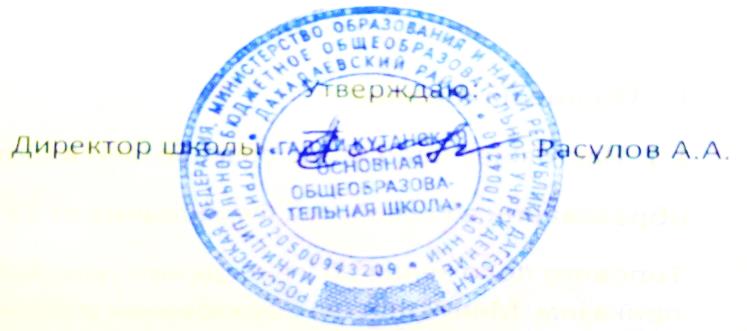                      РАБОЧАЯ ПРОГРАММА ВОСПИТАНИЯ            МБОУ «Гаджи-кутанская ООШ»               на 2021-2025 учебный год                                                        СОДЕРЖАНИЕ                                     ПОЯСНИТЕЛЬНАЯ ЗАПИСКА                                                            Рабочая программа воспитания МБОУ «Гаджи-кутанская ООШ» на 2021-2025 учебный год разработана на основе примерной программы («Примерная программа воспитания», Москва, 2020).Данная программа направлена на приобщение обучающихся к российским традиционным духовным ценностям, правилам и нормам поведения в российском обществе, а так же решение проблем гармоничного вхождения школьников в социальный мир и налаживания ответственных взаимоотношений с окружающими их людьми.Воспитательная программа является обязательной частью основных образовательных программ МБОУ «Гаджи-кутанская ООШ»	и призвана помочь всем участникам образовательного процесса реализовать воспитательный потенциал совместной деятельности и тем самым сделать школу воспитывающей организацией.Программа воспитания призвана обеспечить достижение обучающимся личностных результатов, определенные ФГОС: формировать у обучающихся основы российской идентичности; готовность к саморазвитию; мотивацию к познанию и обучению; ценностные установки и социально-значимые качества личности; активное участие в социально-значимой деятельности школы.Настоящая Программа школы разработана на основе следующих нормативных документов:Конституции Российской Федерации (от 12.12.1993 г.);Конвенции о правах ребенка (от 20.11.1989 г.);Закона Российской Федерации «Об образовании в Российской Федерации» (от 29.12.2012 г., №273-ФЗ; с изм.);Приказа Министерства образования и науки Российской Федерации«Об утверждении Федерального Государственного образовательного стандарта начального общего образования» (от 06.10.2009 г., №373; с изм.);Устава Муниципального бюджетного общеобразовательного учреждения «МБОУ «Гаджи-кутанская ООШ»Программа воспитания представляет собой открытый для всех субъектов образовательной деятельности документ, который дает представление о направлениях и содержании воспитательной работы МБОУ «Гаджи-кутанская ООШ»Рабочая программа воспитания МБОУ «Гаджи-кутанская ООШ» содержит четыре раздела:Раздел	1.	Особенности	воспитательного	процесса	в	МБОУ «Гаджи-кутанская ООШ.» Раздел 2. Цели и задачи воспитания.Раздел 3. Виды, формы и содержание деятельности.Раздел 4.Основные направления самоанализа воспитательной работы .В разделе «Особенности организуемого в МБОУ «Гаджи-кутанская ООШ.» воспитательного процесса» представлена специфика деятельности образовательной организации в сфере воспитания.В разделе «Цель и задачи воспитания» на основе базовых общественных ценностей сформулированы цель воспитания и задачи, которые образовательной организации предстоит решать для достижения цели.В разделе «Виды, формы и содержание деятельности» показано, каким образом будет осуществляться достижение поставленных цели и задач воспитания. Данный раздел состоит из нескольких инвариантных и вариативных модулей, каждый из которых ориентирован на одну из поставленных образовательных организацией задач воспитания и соответствует одному из направлений воспитательной работы школы.Инвариантными модулями являются:«Классное руководство»,«Школьный урок»,«Курсы внеурочной деятельности», 4.«Самоуправление»,«Профориентация»,«Работа с родителями».Вариативными модулями являются:«Ключевые общешкольные дела»,« Патриотическое воспитание »,«Я выбираю жизнь»,«Этнокультурное воспитание», 11.«Дополнительное образование»,«Детские общественные объединения»,«Волонтерская деятельность».В разделе «Основные направления самоанализа воспитательной работы» показано, каким образом в образовательной организации осуществляется самоанализ проводимой в ней воспитательной работы.В данном разделе представлен перечень основных направлений мониторинга.К рабочей программе воспитания прилагается ежегодный календарный план воспитательной работы.Настоящая Программа является общедоступным документом для ознакомления обучающихся и их родителей (законных представителей), подлежит размещению на официальном сайте МБОУ «Гаджи-кутанская ООШ» в сети Интернет.Раздел 1. ОСОБЕННОСТИ ВОСПИТАТЕЛЬНОГО ПРОЦЕССА ВМБОУ «Гаджи-кутанская ООШ»Развивающая и воспитательная среда МБОУ «Гаджи-кутанская ООШ» - это творческая среда, понимаемая как совокупность влияний, условий и возможностей становления индивидуальности детей и подростков, содержащихся в социальном, предметно-пространственном, технологическом, информационном компонентах среды.Демократический уклад жизни школы – это уникальная среда, с особой атмосферой тепла и раскованности, защищённости ребёнка, самоценности свободы личности, её прав и возможностей.Процесс воспитания в МБОУ «Гаджи-кутанская ООШ» основывается на следующих принципах взаимодействия педагогов и учащихся:неукоснительное соблюдение законности и прав семьи и ребенка, соблюдения конфиденциальности информации о ребенке и семье, приоритета безопасности ребенка при нахождении в школе;ориентир на создание психологически комфортной среды для каждого ребенка и взрослого, без которой невозможно конструктивное взаимодействие школьников и педагогов;реализация процесса воспитания главным образом через создание в школе детсковзрослых общностей, которые объединяют детей и педагогов содержательными событиями, позитивными эмоциями и доверительными отношениями друг к другу; организация основных совместных дел школьников и педагогов как предмета совместной заботы и взрослых, и детей;системность, целесообразность и не шаблонность воспитания как условия его эффективности.Основы воспитания в образовательной организации:стержнем годового цикла воспитательной работы школы являются«Ключевые общешкольные дела», через которые осуществляется интеграция воспитательных усилий педагогов;важной чертой каждого ключевого дела и большинства используемых для воспитания других совместных дел педагогов и обучающихся является коллективная разработка, коллективное планирование, коллективное проведение и коллективный анализ их результатов;в образовательной организации создаются такие условия, при которых по мере взросления ребенка увеличивается его роль в совместных делах (от пассивного наблюдателя до организатора);в проведении общешкольных дел поощряется конструктивное межклассное и межвозрастное взаимодействие обучающихся, а также их социальная активность;педагоги образовательной организации ориентированы на формирование коллективов в рамках школьных классов, кружков и иных детских объединений, на установление в них доброжелательных и товарищеских взаимоотношений;ключевой фигурой воспитания в образовательной организации является классный руководитель, реализующий по отношению к детям личностно-развивающую, организационную, посредническую (в разрешении конфликтов) функции.Воспитательная работа в образовательной организации условно разделена на три блока, включающая в себя работу с обучающимися, работу с родителями (законными представителями) и работу с классными руководителями, при обеспечении согласованности и взаимного дополнения этих блоков.Одним из показателей эффективности воспитательной работы в школе определяется заинтересованность обучающихся школьной жизнью, что обеспечивается формированием школьных традиций, вовлечением детей в общешкольные мероприятия, формированием системы досуговых мероприятий.Работа с родителями (законными представителями) организуется через систему родительских собраний, родительский комитет, непосредственный контакт родителей (законных представителей) с педагогами, классными руководителями и администрацией образовательной организации.Важным является соблюдение условия единства педагогического, родительского и ученического коллективов. Работа с классными руководителями по организации воспитательной работы строится через систему методических и организационных мероприятий, обеспечивающих раскрытие содержания воспитательной работы, знакомство с современнымидостижениями педагогики в области организации воспитательной деятельности, обсуждение городских программ по организации воспитательной работы и повышению ее качества и эффективности.В школе функционируют выборные коллегиальные органы управления:	Общешкольный    родительский    комитет,	Совет старшеклассников.К особым условиям осуществления воспитательной деятельности можно отнести:Отряды: ЮИД , РДШ, ЮНАРМИЯ ;Экологический отряд «Эколята»;Волонтерское движение;Система работы по взаимодействию с родителями;МБОУ «Гаджи-кутанская ООШ» в рамках воспитательной работы сотрудничает с:ГБОУ ДПО «Дагестанский институт развития образования»;УО Администрации МО «Дахадаевский район»;Комитет по делам молодежи и туризму по Дахадаевскому району.МКУ «ЦРО» МО «Дахадаевский район»;–Муниципальное бюджетное образовательное учреждение дополнительного образования "Дом детского творчества";МКУ ДО «ДЮСШ им. Г, Гамидова».Раздел 2. ЦЕЛЬ И ЗАДАЧИ ВОСПИТАНИЯЦель воспитания в МБОУ «Гаджи-кутанская ООШ» – личностное развитие школьников, проявляющееся:в усвоении ими знаний основных норм, которые общество выработало на основе этих ценностей (то есть, в усвоении ими социально значимых знаний);в развитии их позитивных отношений к этим общественным ценностям (то есть в развитии их социально значимых отношений);в приобретении ими соответствующего этим ценностям опыта поведения, опыта применения сформированных знаний и отношений на практике (то есть в приобретении ими опыта осуществления социально значимых дел).Данная цель ориентирует педагогов не на обеспечение соответствия личности ребенка единому стандарту, а на обеспечение позитивной динамики развития его личности.Конкретизация общей цели воспитания применительно к возрастным особенностям школьников позволяет выделить в ней следующие целевые приоритеты, соответствующие трем уровням общего образования:В воспитании детей младшего школьного возраста (уровень начального общего образования) таким целевым приоритетом является создание благоприятных условий для усвоения школьниками социально значимых знаний – знаний основных норм и традиций того общества, в котором они живут.Выделение данного приоритета связано с особенностями детей младшего школьного возраста: с их потребностью самоутвердиться в своем новом социальном статусе - статусе школьника, то есть научиться соответствовать предъявляемым к носителям данного статуса нормам и принятым традициям поведения. Такого рода нормы и традиции задаются в школе педагогами и воспринимаются детьми именно как нормы и традиции поведения школьника. Знание их станет базой для развития социально значимых отношений школьников и накопления ими опыта осуществления социально значимых дел и в дальнейшем, в подростковом и юношеском возрасте. К наиболее важным из них относятся следующие:быть любящим, послушным и отзывчивым сыном (дочерью), братом (сестрой), внуком (внучкой); уважать старших и заботиться о младших членах семьи; выполнять посильную для ребёнка домашнюю работу, помогая старшим;быть трудолюбивым, следуя принципу «делу — время, потехе — час» как в учебных занятиях, так и в домашних делах;знать и любить свою Родину – свой родной дом, двор, улицу, город, село, свою страну;беречь и охранять природу (ухаживать за комнатными растениями в классе или дома, заботиться о своих домашних питомцах и, по возможности, о бездомных животных в своем дворе; подкармливать птиц в морозные зимы; не засорять бытовым мусором улицы, леса, водоёмы);проявлять миролюбие — не затевать конфликтов и стремиться решать спорные вопросы, не прибегая к силе;стремиться узнавать что-то новое, проявлять любознательность, ценить знания;быть вежливым и опрятным, скромным и приветливым;соблюдать правила личной гигиены, режим дня, вести здоровый образ жизни;уметь сопереживать, проявлять сострадание к попавшим в беду; стремиться устанавливать хорошие отношения с другими людьми; уметь прощать обиды, защищать слабых, по мере возможности помогать нуждающимся в этом людям; уважительно относиться к людям иной национальной или религиозной принадлежности, иного имущественного положения, людям с ограниченными возможностями здоровья;быть уверенным в себе, открытым и общительным, не стесняться быть в чём-то непохожим на других ребят; уметь ставить перед собой цели и проявлять инициативу, отстаивать своё мнение и действовать самостоятельно, без помощи старших.Знание младшим школьником данных социальных норм и традиций, понимание важности следования им имеет особое значение для ребенка этого возраста, поскольку облегчает его вхождение в широкий социальный мир, в открывающуюся ему систему общественных отношений.В воспитании детей подросткового возраста (уровень основного общего образования) таким приоритетом является создание благоприятных условий для развития социально значимых отношений школьников, и, прежде всего, ценностных отношений:- к семье как главной опоре в жизни человека и источнику его счастья;к труду как основному способу достижения жизненного благополучия человека, залогу его успешного профессионального самоопределения и ощущения уверенности в завтрашнем дне;к своему отечеству, своей малой и большой Родине как месту, в котором человек вырос и познал первые радости и неудачи, которая завещана ему предками и которую нужно оберегать;к природе как источнику жизни на Земле, основе самого ее существования, нуждающейся в защите и постоянном внимании со стороны человека;к миру как главному принципу человеческого общежития, условию крепкой дружбы, налаживания отношений с коллегами по работе в будущем и создания благоприятного микроклимата в своей собственной семье;к знаниям как интеллектуальному ресурсу, обеспечивающему будущее человека, как результату кропотливого, но увлекательного учебного труда;к культуре как духовному богатству общества и важному условию ощущения человеком полноты проживаемой жизни, которое дают ему чтение, музыка, искусство, театр, творческое самовыражение;к здоровью как залогу долгой и активной жизни человека, его хорошего настроения и оптимистичного взгляда на мир;к окружающим людям как безусловной и абсолютной ценности, как равноправным социальным партнерам, с которыми необходимо выстраивать доброжелательные и взаимоподдерживающие отношения, дающие человеку радость общения и позволяющие избегать чувства одиночества;к самим себе как хозяевам своей судьбы, самоопределяющимся и самореализующимся личностям, отвечающим за свое собственное будущее.Данный ценностный аспект человеческой жизни чрезвычайно важен для личностного развития школьника, так как именно ценности во многом определяют его жизненные цели, его поступки, его повседневную жизнь. Выделение данного приоритета в воспитании школьников, обучающихся на ступени основного общего образования, связано с особенностями детей подросткового возраста: с их стремлением утвердить себя как личность в системе отношений, свойственных взрослому миру. В этом возрасте особую значимость для детей приобретает становление их собственной жизненной позиции, собственных ценностных ориентаций. Подростковый возраст – наиболее удачный возраст для развития социально значимых отношений школьников.В воспитании детей юношеского возраста (уровень среднего общего образования) таким приоритетом является создание благоприятных условий для приобретения школьниками опыта осуществления социально значимых дел.Выделение данного приоритета связано с особенностями школьников юношеского возраста: с их потребностью в жизненном самоопределении, в выборе дальнейшего жизненного пути, который открывается перед ними на пороге самостоятельной взрослой жизни. Сделать правильный выбор старшеклассникам поможет имеющийся у них реальный практический опыт, который они могут приобрести в том числе и в школе. Важно, чтобы этот опыт оказался социально значимым, так как именно он поможетгармоничному вхождению школьников во взрослую жизнь окружающего их общества. Это:опыт дел, направленных на заботу о своей семье, родных и близких;трудовой опыт;опыт дел, направленных на пользу своему родному городу или селу, стране в целом, опыт деятельного выражения собственной гражданской позиции;опыт природоохранных дел;опыт разрешения возникающих конфликтных ситуаций в школе, дома или на улице;опыт самостоятельного приобретения новых знаний, проведения научных исследований, опыт проектной деятельности;опыт изучения, защиты и восстановления культурного наследия человечества, опыт создания собственных произведений культуры, опыт творческого самовыражения;опыт ведения здорового образа жизни и заботы о здоровье других людей;опыт оказания помощи окружающим, заботы о малышах или пожилых людях, волонтерский опыт;опыт самопознания и самоанализа, опыт социально приемлемого самовыражения и самореализации.Добросовестная работа педагогов, направленная на достижение поставленной цели, позволяет ребенку получить необходимые социальные навыки, которые помогут ему лучше ориентироваться в сложном мире человеческих взаимоотношений, эффективнее налаживать коммуникацию с окружающими, увереннее себя чувствовать во взаимодействии с ними, продуктивнее сотрудничать с людьми разных возрастов и разного социального положения, смелее искать и находить выходы из трудных жизненных ситуаций, осмысленнее выбирать свой жизненный путь в сложных поисках счастья для себя и окружающих его людей.Достижению поставленной цели воспитания школьников будет способствовать решение следующих основных задач:реализовывать воспитательные возможности общешкольных ключевых дел, поддерживать традиции организации; реализовывать потенциал классного руководства в воспитании обучающихся, поддерживать активное участие классных сообществ в жизни школы;вовлекать обучающихся в кружки, секции, клубы, студии и иные объединения, работающие по школьным программам внеурочной деятельности, реализовывать их воспитательные возможности;использовать в воспитании обучающихся возможности школьного урока, поддерживать использование на уроках интерактивных форм занятий с обучающимися;инициировать и поддерживать ученическое самоуправление – как на уровне школы, так и на уровне классных сообществ;поддерживать деятельность функционирующих на базе школы детских общественных объединений и организаций;организовывать для обучающихся экскурсии, экспедиции, походы и реализовывать их воспитательный потенциал;организовывать профориентационную работу с обучающимися;развивать предметно-эстетическую среду школы и реализовывать ее воспитательные возможности; организовать работу с семьями обучающихся, их родителями или законными представителями, направленную на совместное решение проблем личностного развития обучающихся. Планомерная реализация поставленных задач позволит организовать в МБОУ «Гаджи-кутанская ООШ» интересную и событийно насыщенную жизнь детей и педагогов, что станет эффективным способом профилактики антисоциального поведения школьников.Раздел 3. ВИДЫ, ФОРМЫ И СОДЕРЖАНИЕ ДЕЯТЕЛЬНОСТИПрактическая реализация цели и задач воспитания осуществляется в рамках следующих направлений воспитательной работы школы, каждое из которых представлено в соответствующем модуле.Инвариантные модулиМодуль «Классное руководство»Осуществляя работу   с   классом,   классный   руководитель   МБОУ«Гаджи-кутанская ООШ» организует работу с коллективом класса; индивидуальную работу с учащимися вверенного ему класса; работу с учителями, преподающими в данном классе; работу с родителями (законными представителями) обучающихся.В работу классного руководителя с классом в МБОУ «Гаджи-кутанская ООШ» входит:Организация учебной работы классного коллектива и отдельных учащихся:Строгий контроль посещаемости. Классный руководитель несет личную ответственность за пропуски учащимися занятий без уважительной причины.Забота о заболевших школьниках, обеспечение им помощи в учебе, передачи уроков, внимание товарищей по классу.Создание обстановки, благоприятствующей учебе.Координация деятельности учителей, работающих в классе (регулирование отношений, коррекции, помощи в учебе; проведение мини- педсовета учителей, работающих в классе, раз в четверть).Работа с ученическими дневниками, контакт с родителями по поводу успеваемости школьников.Создание условий для развития наиболее одаренных детей, для развития познавательных интересов, расширения кругозора учащихся (вовлечение в кружки, факультативы, конкурсы, олимпиады, смотры, организации устных журналов, экскурсии, посещение выставок, поездок и т.д.).Развитие умения научно организовать умственный труд (цикл бесед, рекомендации, индивидуальная работа, привлечение к работе психолога).Забота о круге чтения (рекомендации учителей-предметников, знакомство с кругом чтения, помощь в выборе книг, коррекция).Организация внеучебной жизни классного коллектива.Создание микроклимата в классе, формирование межличностных отношений, их коррекция, регулирование взаимоотношений.Развитие умений общаться, воспитание ответственности перед коллективом через порученное дело, помощь в исполнении, контроль за его исполнением.Организация творческих дел в классе с привлечением учащихся или всего коллектива класса, организация коллективно-творческих дел.Всемерное вовлечение в общественно-полезную деятельность, воспитание доброты и милосердия.Охрана здоровья с учетом отклонений от норм здоровья каждого ученика, укрепление здоровья, вовлечение в физкультурную, спортивную работу. Организация спортивных соревнований, спортивных игр, походов.Помощь в деятельности различных детских общественных организаций.Поиск интересных форм, глубокого содержания каждого организуемого дела, определение целесообразности и целенаправленности при организации и проведении любой встречи классного руководителя и классного коллектива.Организация различных видов воспитания (нравственного, трудового, гражданского, эстетического).Изучение личности и коррекция воспитания школьниковИзучение личности школьников с помощью имеющихся методик.Работа с характеристиками учащихся для коррекции личности воспитанниковРабота с учителями - предметниками:Совместно вырабатываются общие педагогические требования и подходы к учащимся в учебно-воспитательном процессе на основе целей образовательного учреждения;Классный руководитель представляет интересы своих воспитанников в педагогическом совете;Привлекает педагогов к работе с родителями;Способствует включению обучающихся в систему работы по специальным и общеобразовательным предметам: предметные кружки, факультативы, выпуск газет, тематические программы, конкурсы, проекты и другие мероприятия.Модуль «Школьный урок»Воспитывающее обучение – это такое обучение, в процессе которого организуется целенаправленное формирование запланированные педагогом отношений учащихся к различным явлениям окружающей жизни, с которыми ученик сталкивается на уроке. Из урока в урок, имея в виду одну воспитательную цель, учитель ставит различные воспитательные задачи. А так как становление отношений не происходит в один момент, на одном уроке, и для его формирования необходимо время, то внимание педагога к воспитательной цели и её задачам должно быть неугасающим и постоянным.Каждый урок воспитывает. Если урок дидактически правильно организован, он окажет позитивное влияние на формирование личности.Реализация школьными педагогами воспитательного потенциала урока предполагает следующее:установление доверительных отношений между учителем и его учениками, способствующих позитивному восприятию учащимисятребований учителя, привлечению их внимания к обсуждаемой на уроке информации, активизации их познавательной деятельности;побуждение обучающихся соблюдать на уроке общепринятые нормы поведения, правила общения со старшими (учителями) и сверстниками (школьниками), принципы учебной дисциплины и самоорганизации;привлечение внимания обучающихся к ценностному аспекту изучаемых на уроках явлений, организация их работы с получаемой на уроке социально значимой информацией – инициирование ее обсуждения, высказывания учащимися собственного мнения по ее поводу, выработки своего к ней отношения;использование воспитательных возможностей содержания учебного предмета через демонстрацию детям примеров ответственного, гражданского поведения, проявления человеколюбия и добросердечности, через подбор соответствующих текстов для чтения, задач для решения, проблемных ситуаций для обсуждения в классе;применение на уроке интерактивных форм работы обучающихся: интеллектуальных игр, стимулирующих познавательную мотивацию школьников; дискуссий, которые дают учащимся возможность приобрести опыт ведения конструктивного диалога; групповой работы или работы в парах, которые учат школьников командной работе и взаимодействию с другими детьми;включение в урок игровых процедур, которые помогают поддержать мотивацию детей к получению знаний, налаживанию позитивных межличностных отношений в классе, помогают установлению доброжелательной атмосферы во время урока;Особое внимание в воспитательной работе с учителем-предметником в МБОУ «Гаджи-кутанская ООШ» отводится инициированию и поддержке исследовательской деятельности школьников в рамках реализации ими индивидуальных и групповых исследовательских проектов, что даёт учащимся возможность приобрести навык самостоятельного решения теоретической проблемы, навык генерирования и оформления собственных идей, навык уважительного отношения к чужим идеям, оформленным в работах других исследователей, навык публичного выступления перед аудиторией, аргументирования и отстаивания своей точки зрения.Модуль «Курсы внеурочной деятельности»Воспитание на занятиях курсов внеурочной деятельности осуществляется преимущественно через:вовлечение обучающихся в интересную и полезную для них деятельность, которая предоставит им возможность самореализоваться в ней, приобрести социально значимые знания, развить в себе важные для своего личностного развития социально значимые отношения, получить опыт участия в социально значимых делах;формирование на занятиях детско-взрослых общностей, которые могли бы объединять детей и педагогов общими позитивными эмоциями и доверительными отношениями друг к другу;создание в детских объединениях традиций, задающих их членам определенные социально значимые формы поведения;поддержку в детских объединениях школьников с ярко выраженной лидерской позицией и установкой на сохранение и поддержание накопленных социально значимых традиций;поощрение педагогами детских инициатив и детского самоуправления.Реализация воспитательного потенциала курсов внеурочной деятельности происходит в рамках следующих выбранных школьниками ее видов:познавательная деятельность: курсы внеурочной деятельности, направленные на передачу школьникам социально значимых знаний, развивающие их любознательность, позволяющие привлечь их внимание к экономическим, политическим, экологическим, гуманитарным проблемам нашего общества, формирующие их гуманистическое мировоззрение и научную картину мира.Курсы внеурочной деятельности, предложенные в рамках данного направления в МБОУ «Гаджи-кутанская ООШ»«Занимательная математика» (2-4 классы);«Юный информатик » (7-8 классы);« Национальные танцы » (5-8 классы);«Юный историк » (5-8 классы);«Химия для любознательных » (8-9)« Алгебра учит рассуждать » (9 класс );«Страноведение. Великобритания- обычаи и традиции» (7-9) « В мире географии » (8 класс);« История Уркараха и населенных пунктов Дахадаевского района» (8-9 классы)«Чудеса декоративно- прикладного искусства» (5-8 классы)художественное творчество: курсы внеурочной деятельности, создающие благоприятные условия для самореализации школьников, направленные на раскрытие их творческих способностей, формирование чувства вкуса и умения ценить прекрасное, на воспитание ценностного отношения школьников к культуре и их общее духовно-нравственное развитие.Курсы внеурочной деятельности, предложенные в рамках данного направления в МБОУ «Гаджи-кутанская ООШ»:– « История Уркараха и населенных пунктов Дахадаевского района» (8-9 классы)« Национальные танцы » (5-8 классы);проблемно-ценностное общение: курсы внеурочной деятельности, направленные на развитие коммуникативных компетенций обучающихся, воспитание у них культуры общения, развитие умений слушать и слышать других, уважать чужое мнение и отстаивать свое собственное, терпимо относиться к разнообразию взглядов людей.Курсы внеурочной деятельности, предложенные в рамках данного направления вспортивно-оздоровительная деятельность: курсы внеурочной деятельности, направленные на физическое развитие обучающихся, развитие их ценностного отношения к своему здоровью, побуждение к здоровому образу жизни, воспитание силы воли, ответственности, формирование установок на защиту слабых.Курсы внеурочной деятельности, предложенные в рамках данного направления«ГТО для	школьников» МБОУ «Гаджи-кутанская ООШ» :игровая деятельность: курсы внеурочной деятельности, направленные на раскрытие творческого, умственного и физического потенциала обучающихся, развитие у них навыков конструктивного общения, умений работать в команде.Курсы внеурочной деятельности, предложенные в рамках данного направления в МБОУ «Гаджи-кутанская ООШ» :«Шахматы» (1-4 классы);Модуль «Самоуправление»Поддержка детского самоуправления в образовательной организации помогает педагогам воспитывать в детях инициативность, самостоятельность, ответственность, трудолюбие, чувство собственного достоинства, а обучающимся предоставляет широкие возможности для самовыражения и самореализации.Детское самоуправление в МБОУ «Гаджи-кутанская ООШ» осуществляется следующим образом:на уровне образовательной организации:через деятельность выборного Совета старшеклассников, создаваемого для учета мнения школьников по вопросам управления образовательной организацией и принятия административных решений, затрагивающих их права и законные интересы;через деятельность Совета старост, объединяющего старост классов для облегчения распространения значимой для обучающихся информации и получения обратной связи от классных коллективов;через работу постоянно действующего школьного актива, инициирующего и организующего проведение личностно значимых для школьников событий (соревнований, конкурсов, фестивалей и т.п.);на уровне классов:через деятельность выборных по инициативе и предложениям учащихся класса старост, представляющих интересы класса в общешкольных делах и призванных координировать его работу с работой общешкольных органов самоуправления и классных руководителей;на индивидуальном уровне:через вовлечение обучающихся в планирование, организацию, проведение и анализ общешкольных и внутриклассных дел;через реализацию школьниками, взявшими на себя соответствующую роль, функций по контролю за порядком и чистотой в классе, уходом за классной комнатой и т.п.Модуль «Профориентация»Совместная деятельность педагогов и обучающихся по направлению«профориентация» включает в себя профессиональное просвещение школьников, диагностику и консультирование по проблемам профориентации, организацию профессиональных проб школьников. Задача совместной деятельности педагога и ребенка – подготовить школьника к осознанному выбору своей будущей профессиональной деятельности.Создавая профориентационно-значимые проблемные ситуации, формирующие готовность обучающегося к выбору, педагог актуализирует его профессиональное самоопределение, позитивный взгляд на труд в постиндустриальном мире, охватывающий не только профессиональную, но и внепрофессиональную составляющие такой деятельности.Эта работа осуществляется через:– участие в работе всероссийских профориентационных проектов«ПроеКТОриЯ» (https://proektoria.online/), созданных в сети интернет;участие во всероссийском проекте «Билет в будущее»;участие в проекте «Классные встречи» в рамках деятельности первичной Общероссийской общественно-государственной детско- юношеской организации «Российское движение школьников»;циклы профориентационных часов общения, направленных на подготовку обучающихся к осознанному планированию и реализации своего профессионального будущего;профориентационные игры: деловые игры, квесты, решение кейсов (ситуаций, в которых необходимо принять решение, занять определенную позицию), расширяющие знания обучающихся о типах профессий, способах выбора профессий, достоинствах и недостатках той или иной профессиональной деятельности;экскурсии на предприятия , дающие обучающимся начальные представления о существующих профессиях и условиях работы людей, представляющих эти профессии;посещение профориентационных выставок, ярмарок профессий, дней открытых дверей в средних специальных учебных заведениях и вузах;встречи с людьми разных профессий (возможны в режиме online);совместное с педагогами изучение Интернет-ресурсов, посвященных выбору профессий, прохождение профориентационного online-тестирования, прохождение online-курсов по интересующим профессиям и направлениям образования;Профориентационная работа в МБОУ «Гаджи-кутанская ООШ»	опирается на следующиепринципы:систематичность и преемственность профориентации (от начальной – к старшей школе);дифференцированный и индивидуальный подход к учащимся в зависимости от возраста и уровня сформированности их интересов, от различий в ценностных ориентациях и жизненных планах;оптимальное сочетание массовых, групповых и индивидуальных форм профориентационной работы с учащимися и родителями (законными представителями);взаимосвязь школы, семьи, профессиональных учебных заведений.Модуль «Работа с родителями (законными представителями) обучающихся»Работа с родителями (законными представителями) обучающихся осуществляется для более эффективного достижения цели воспитания, которое обеспечивается согласованием позиций семьи и школы в данном вопросе. Работа с родителями (законными представителями) обучающихся осуществляется в рамках следующих видов и форм деятельности:на групповом уровне:общешкольный родительский комитет, участвующий в решении некоторых вопросов воспитания и социализации их детей;общешкольные родительские собрания, происходящие в режиме обсуждения наиболее острых проблем обучения и воспитания обучающихся;психолого-педагогический лекторий по темам «Положительные и отрицательные эмоции. Роль семьи в развитии моральных качеств ребенка»,«Семейные традиции и их роль в воспитании подростков», «Семья и выбор жизненного пути», «Физическое развитие школьников в школе и дома»,«Общение родителей и детей как условие успеха воспитания»;на индивидуальном уровне:помощь со стороны родителей (законных представителей) в подготовке и проведении общешкольных и внутриклассных мероприятий воспитательной направленности;индивидуальное консультирование c целью координации воспитательных усилий педагогов и родителей (законных представителей) обучающихся.Вариативные модулиМодуль «Ключевые общешкольные дела»Ключевые дела – это главные традиционные общешкольные дела, в которых принимает участие большая часть обучающихся и которые обязательно планируются, готовятся, проводятся и анализируются совместно педагогами и детьми. Ключевые дела обеспечивают включенность в них большого числа детей и взрослых, способствуют интенсификации их общения, ставят их в ответственную позицию к происходящему в образовательной организации. Введение ключевых дел в жизнь школы помогает преодолеть характер воспитания, сводящийся к набору мероприятий, организуемых педагогами для детей.Для этого в образовательной организации используются следующие формы работы:на внешкольном уровне:социальные проекты – ежегодные совместно разрабатываемые и реализуемые обучающимися и педагогами комплексы дел, ориентированные на преобразование окружающего школу социума;участие во Всероссийских акциях, посвященных значимым отечественным и Международным событиям;на школьном уровне:общешкольные праздники – ежегодно проводимые творческие (театрализованные, музыкальные, литературные и т.п.) дела, связанные со значимыми для детей и педагогов знаменательными датами и в которых участвуют все классы образовательной организации;церемонии награждения (по итогам года) обучающихся и педагогов за активное участие в жизни школы, защиту чести школы в конкурсах,соревнованиях, олимпиадах, значительный вклад в развитие школы. Это способствует поощрению социальной активности детей, развитию позитивных межличностных отношений между педагогами и воспитанниками, формированию чувства доверия и уважения друг к другу;оформление интерьера школьных помещений (коридоров, лестничных пролетов и т.п.) и их периодическая переориентация, которая может служить хорошим средством разрушения негативных установок обучающихся на учебные и внеучебные занятия;размещение на стенах образовательной организации регулярно сменяемых экспозиций: творческих работ обучающихся, позволяющих им реализовать свой творческий потенциал, а также знакомящих их с работами друг друга; фотоотчетов об интересных событиях, происходящих в образовательной организации (проведенных ключевых делах, интересных экскурсиях, встречах с интересными людьми и т.п.);озеленение пришкольной территории;создание и популяризация особой школьной символики (флаг школы, гимн школы, эмблема школы, элементы школьного костюма и т.п.), используемой как в школьной повседневности, так и в торжественные моменты жизни образовательной организации – во время праздников, торжественных церемоний, ключевых общешкольных дел и иных происходящих в жизни школы знаковых событий;на уровне классов:выбор и делегирование представителей классов в общешкольные советы дел, ответственных за подготовку общешкольных ключевых дел;участие школьных классов в реализации общешкольных ключевыхдел;проведение в рамках класса итогового анализа детьми общешкольныхключевых дел, участие представителей классов в итоговом анализе проведенных дел на уровне общешкольных советов дела;благоустройство классных кабинетов, осуществляемое классными руководителями вместе с обучающимися своих классов, позволяющее ученикам проявить свои фантазию и творческие способности, создающее повод для длительного общения классного руководителя со своими детьми;на индивидуальном уровне:вовлечение по возможности каждого ребенка в ключевые дела школы;индивидуальная помощь ребенку (при необходимости) в освоении навыков подготовки, проведения и анализа ключевых дел;наблюдение за поведением ребенка в ситуациях подготовки, проведения и анализа ключевых дел, за его отношениями со сверстниками, старшими и младшими школьниками, с педагогами и другими взрослыми;при необходимости коррекция поведения ребенка через частные беседы с ним, через включение его в совместную работу с другими детьми, которые могли бы стать хорошим примером для ребенка, через предложение взять в следующем ключевом деле на себя роль ответственного за тот или иной фрагмент общей работы.Модуль « Патриотическое воспитание »Модуль « Патриотическое воспитание » направлен на поэтапное освоение детьми и подростками культурно-исторического наследия малой родины, воспитание патриотических чувств и высоких культурно – нравственных качеств.Основная цель данного модуля: формирование основ патриотизма (воспитание качеств человека, которые составляют основу его коммуникативной, гражданской и социальной активности, развитие творческих способностей, воспитание уважения к культуре и истории родного края) через:создание условий для формирования личности гражданина и патриота России с присущими ему ценностями, взглядами, ориентациями, установками, мотивами деятельности и поведения;формирование гражданской и правовой направленности развития личности;воспитание у подрастающего поколения активной жизненной позиции.Данная цель охватывает весь педагогический процесс, пронизывает все структуры, интегрируя занятия и повседневную жизнь воспитанников, разнообразные виды деятельности. Ее достижение становится возможным через решение определенных задач:изучение природы, истории и культуры Отечества и родного края.Формирование у детей системы знаний о своей Родине;формирование ведущих интегративных качеств личности. Воспитание у детей интереса к окружающему миру, эмоциональной отзывчивости на события общественной жизни;воспитание и развитие национальных начал и национального образа жизни, в то же время уважения и интереса ко всем нациям;воспитание гражданской позиции, бережного отношения к памятникам истории, культуры родного края, сохранения традиции;включение детей в практическую деятельность по применению полученных знаний;акцентирование внимания обучающихся посредством элементов предметно-эстетической среды (стенды, плакаты) на важных для воспитания ценностях образовательной организации, ее традициях, правилах.Модуль «Я выбираю жизнь»Данный модуль включает воспитательную работу, направленную на воспитание межэтнического толерантного отношения, на профилактику экстремизма и терроризма, формирование здорового образа жизни, предупреждение суицидального поведения.Задачами данного модуля являются:социально-психологическое диагностирование, корректирование, консультирование законных представителей несовершеннолетних и самих несовершеннолетних;выявление и разрешение конфликтных ситуаций при выполнении профессиональной деятельности;защита прав детей;устранение	дефектов	социализации	и	правовой	социализации обучающихся;использование	технологий	межведомственного	взаимодействия, используемых в организации индивидуальной профилактической работы;овладение	навыками	организации	мониторинга	по	вопросам отнесенным.на внешкольном уровне:участие во Всероссийских, Республиканских акциях, конкурсах, направленных на воспитание межэтнического толерантного отношения, на профилактику экстремизма и терроризма, формирование здорового образа жизни, предупреждение суицидального поведения;на школьном уровне:функционирование социально-психологической службы;проведение тестирования, анкетирование, диагностики, коррекции;организация лекториев для учащихся по возрастным группам;вовлечение в работу по другим модулям в целях создания социально- значимого окружения учащихся;на уровне класса:оказание наставнической помощи;проведение бесед, круглых столов, тренингов и т.д.;взаимодействие с родителями;на индивидуальном уровне:проведение индивидуальных бесед и бесед с родителями;наблюдение и вовлечение обучающихся в общую работу класса;организация досуга обучаемых.Модуль «Этнокультурное воспитание»Данный модуль реализуется через модульные курсы по культуре и традициям народов Дагестана.Формированию ценностного отношения обучающихся к общественным ценностям, усвоению ими социально значимых знаний, приобретению опыта поведения в соответствии с этими ценностями в образовательной организации во многом способствуют материалы музеев центра.В работе музея используются разнообразные формы и методы, соответствующие современным требованиям и условиям, интересам, возможностям, особенностям обучающихся.Работая индивидуально, учащиеся самостоятельно готовят доклады, рефераты, оформляют выставки фотографий, записывают воспоминания ветеранов, берут интервью у жителей города, выпускников школы и т.д.Материалы музея широко используются при проведении уроков, внеурочных мероприятиях.В совместной деятельности педагогов и обучающихся разрабатывается школьная символика, которая используется в повседневной школьной жизни, при проведении важных торжественных событий, закрепляются лучшие традиции.Модульные курсы по культуре и традициям народов Дагестана, предлагаемые для реализации в образовательной организации:Предметные модульные курсы «Фольклор народов Дагестана»,«Родной край в преданиях и сказаниях».Предметный модульный курс «Мой родной язык – моё сокровище».Предметные модульные курсы «Мы – дети природы», «Заветы предков».Модуль «Дополнительное образование»Дополнительное образование – это процесс свободно избранного ребенком освоения знаний, способов деятельности, ценностных ориентаций, направленных на удовлетворение интересов личности, ее склонностей, способностей и содействующей самореализации и культурной адаптации, входящих за рамки стандарта общего образования. Дополнительное образование ведется так же, как другие типы и виды образования по конкретным образовательным программам. Дополнительное образование детей - неотъемлемая часть общего образования, которая выходит за рамки государственных образовательных стандартов, предполагает свободный выбор ребенком сфер и видов деятельности, ориентированных на развитие его личностных качеств, способностей, интересов, которые ведут к социальной и культурной самореализации, к саморазвитию и самовоспитанию.Система дополнительного образования в МБОУ «Гаджи-кутанская ООШ» :максимально ориентируется на запросы и потребности детей, обучающихся и их родителей (законных представителей);обеспечивает психологический комфорт для всех детей, учащихся и личностную значимость учащихся;дает возможность каждому открыть себя как личность;предоставляет ученику возможность творческого развития по силам, интересам и в индивидуальном темпе;налаживает	взаимоотношения	всех	субъектов	дополнительного образования на принципах реального гуманизма;побуждает	учащихся	к	саморазвитию	и	самовоспитанию,	к самооценке и самоанализу;обеспечивает	оптимальное	соотношение	управления	и самоуправления в жизнедеятельности школьного коллектива.Дополнительное образование обладает большими возможностями для совершенствования общего образования:позволяет полнее использовать потенциал школьного образования за счет углубления, расширения и применения школьных знаний;позволяет расширить общее образование путем реализации досуговых и индивидуальных образовательных программ;дает возможность каждому ребенку удовлетворить свои индивидуальные познавательные, эстетические, творческие запросы.Массовое участие детей в досуговых программах способствует сплочению школьного коллектива, укреплению традиций школы, утверждению благоприятного социально-психологического климата в ней.Материально-техническое оснащение центра позволяет организовывать деятельность очень широкого спектра дополнительных услуг.Занятия в объединениях проводятся по дополнительным общеразвивающим программам различной направленности:техническая направленность:«Юный техник»;физкультурно-спортивная направленность:«Борьба»;«Футбол»;«Волейбол»;«Шахматы»;художественная направленность:«Умелые ручки»;« Танцы».В нашем районе созданы объединения дополнительного образования различных направленностей, функционирующие  на бесплатной основе.Для системной и качественной реализации дополнительного образования в школе разработаны дополнительные общеразвивающие программы по вышеуказанным направленностям, в структуру которых входят рабочие программы по каждому объединению, относящемуся к данной направленности.Модуль «Детские общественные объединения»Действующие на базе школы детские общественные объединения - это добровольные, самоуправляемые, некоммерческие формирования, созданные по инициативе детей и взрослых, объединившихся на основе общности интересов для реализации общих целей, указанных в уставе общественного объединения. Его правовой основой является ФЗ от 19.05.1995 № 82-ФЗ (ред. от 20.12.2017) «Об общественных объединениях (ст. 5).Первичное отделение общероссийской общественно-государственной детско-юношеской организации «Российское движение школьников» (РДШ)- общественно- государственная детско-юношеская организация, деятельность которой целиком сосредоточена на развитии и воспитании школьников.В своей деятельности РДШ стремится объединять и координировать организации и лица, занимающиеся воспитанием подрастающего поколения и формированием личности (Организация создана в соответствии с Указом Президента Российской Федерации от 29 октября 2015 г. № 536 «О создании Общероссийской общественно-государственной детско-юношеской организации «Российское движение школьников»).Юнармейский отряд «Патриот » Всероссийского детско-юношеского военнопатриотического общественного движения «ЮНАРМИЯ», деятельность которого направлена на воспитание в юнармейцах доброты, сочувствия, совестливости, верности, достоинства, любви к своей Родине. Большое внимание «ЮНАРМИЯ» уделяет формированию уважительного отношения к институту семьи, памяти предков и учит почтительному отношению к старшим.Отряд юных инспекторов движения – это творческое объединение школьников, которые помогают школе в организации работы по профилактике	детского	дорожнотранспортного	травматизма, пропагандируют правила дорожного движения (безопасного поведения на улицах и дорогах города) среди учащихся своей школы.Воспитание в детских общественных объединениях осуществляетсячерез:утверждение	и	последовательную	реализацию	в		детском общественном	объединении	демократических	процедур		(выборыруководящих органов объединения, подотчетность выборных органов общему сбору объединения; ротация состава выборных органов и т.п.), дающих ребенку возможность получить социально значимый опыт гражданского поведения;организацию общественно полезных дел, дающих детям возможность получить важный для их личностного развития опыт деятельности, направленной на помощь другим людям, своей школе, обществу в целом; развить в себе такие качества как забота, уважение, умение сопереживать, умение общаться, слушать и слышать других (такими делами могут являться: посильная помощь, оказываемая школьниками пожилым людям; совместная работа с учреждениями социальной сферы и др.);поддержку и развитие в детском объединении его традиций, формирующих у ребенка чувство общности с другими его членами, чувство причастности к тому, что происходит в объединении;участие членов детских общественных объединений в волонтерских акциях, деятельности на благо конкретных людей и социального окружения в целом. Это может быть, как участием школьников в проведении разовых акций, которые часто носят масштабный характер, так и постоянной деятельностью обучающихся.В МБОУ «Гаджи-кутанская ООШ.»: действуют следующие основные детские объединения.3.13. Модуль «Волонтерская деятельность»Волонтерство – это участие обучающихся в общественно-полезных делах, деятельности на благо конкретных людей и социального окружения в целом.Волонтерство позволяет школьникам проявить такие качества как внимание, забота, уважение. Волонтерство позволяет развивать коммуникативную культуру, умение общаться, слушать и слышать, эмоциональный интеллект, эмпатию, умение сопереживать.Воспитательный потенциал волонтерства реализуется следующим образом:на внешкольном уровне:посильная помощь, оказываемая школьниками пожилым людям, проживающим в селении.участие обучающихся (с согласия родителей (законных представителей) к сбору помощи для нуждающихся;на уровне образовательной организации: участие обучающихся в организации праздников, торжественных мероприятий .ОСНОВНЫЕ НАПРАВЛЕНИЯ САМОАНАЛИЗА ВОСПИТАТЕЛЬНОЙ РАБОТЫСамоанализ организуемой в образовательной организации воспитательной работы осуществляется по выбранным направлениям и проводится с целью выявления основных проблем школьного воспитания и последующего их решения.Самоанализ осуществляется ежегодно непосредственно самой образовательной организации.Основными принципами, на основе которых осуществляется самоанализ воспитательной работы в образовательной организации, являются:принцип гуманистической направленности осуществляемого анализа, ориентирующий на уважительное отношение как к воспитанникам, так и к педагогам, реализующим воспитательный процесс;принцип приоритета анализа сущностных сторон воспитания, ориентирующий на изучение не количественных его показателей, а качественных – таких как содержание и разнообразие деятельности, характер общения и отношений между школьниками и педагогами;принцип развивающего характера осуществляемого анализа, ориентирующий на использование его результатов для совершенствования воспитательной деятельности педагогов: грамотной постановки ими цели и задач воспитания, умелого планирования своей воспитательной работы, адекватного подбора видов, форм и содержания их совместной с детьми деятельности;принцип разделенной ответственности за результаты личностного развития обучающихся, ориентирующий на понимание того, что личностное развитие школьников – это результат как социального воспитания (в котором образовательная организация участвует наряду с другими социальными институтами), так и стихийной социализации и саморазвития детей.Основными направлениями анализа организуемого в школе воспитательного процесса могут быть следующие:Результаты воспитания, социализации и саморазвития обучающихся. Критерием, на основе которого осуществляется данный анализ,является динамика личностного развития обучающихся каждого класса.Осуществляется анализ классными руководителями совместно с заместителем директора по воспитательной работе с последующим обсуждением его результатов на педагогическом совете школы.Способом получения информации о результатах воспитания, социализации и саморазвития обучающихся является педагогическое наблюдение.Внимание педагогов сосредотачивается на следующих вопросах: какие прежде существовавшие проблемы личностного развития обучающихся удалось решить за прошедший учебный год; какие проблемы решить не удалось и почему; какие новые проблемы появились, над чем далее предстоит работать педагогическому коллективу.Состояние организуемой в образовательной организации совместной деятельности детей и взрослых.Критерием, на основе которого осуществляется данный анализ, является наличие в образовательной организации интересной, событийно насыщенной и личностно развивающей совместной деятельности детей и взрослых.Осуществляется анализ заместителем директора по воспитательной работе, классными руководителями.Способами получения информации о состоянии организуемой в школе совместной деятельности детей и взрослых является анкетирование педагогов. Внимание при этом сосредотачивается на вопросах, связанных с:качеством проводимых общешкольных ключевых дел;качеством совместной деятельности классных руководителей и их классов;качеством организуемой в школе внеурочной деятельности;качеством	реализации	личностно	развивающего	потенциала школьных уроков;качеством	существующего	в	образовательной	организации ученического самоуправления;качеством функционирующих на базе образовательной организации детских общественных объединений;качеством профориентационной работы школы;качеством организации предметно-эстетической среды школы;качеством взаимодействия школы и семей обучающихся.Итогом самоанализа организуемой в школе воспитательной работы является перечень выявленных проблем, над которыми предстоит работать педагогическому коллективу.Приложение 1КАЛЕНДАРЬ МЕРОПРИЯТИЙ ПРОГРАММЫ ВОСПИТАНИЯ МБОУ «Гаджи-кутанская ООШ»НА 2021-2022 ГОД(УРОВЕНЬ НАЧАЛЬНОГО ОБЩЕГО ОБРАЗОВАНИЯ)Приложение 2КАЛЕНДАРЬ МЕРОПРИЯТИЙ ПРОГРАММЫ ВОСПИТАНИЯ	МБОУ «Гаджи-кутанская ООШ»НА 2021-2022 ГОД(УРОВЕНЬ ОСНОВНОГО ОБЩЕГО ОБРАЗОВАНИЯ)ЧНазваниеобъединенияКлассСодержание деятельности«Эколята»1-4классыФормирование у учащихся богатого внутреннего мира и системы ценностных отношений к природе, её животному и растительному миру, развитие внутренней потребности любви к природе и, как следствие, бережного отношения к ней, воспитаниекультуры природолюбия.ЮИД1-5классыПовышение уровня теоретических знаний по ПДД у учащихся; формирование мотивационно-поведенческой культуры детей в условиях уличного движения; развитие чувства ответственности у детей за своеповедение на дороге.Юнармейский отряд«Патриот »9-11классыВсестороннее развитие и совершенствование личности детей и подростков, удовлетворение их индивидуальных потребностей в интеллектуальном,	нравственном	и физическом совершенствовании; повышение в обществе авторитета и престижа военной службы; сохранение и приумножение патриотических традиций; формирование у молодежи готовности и практической способности к выполнению гражданского долга и конституционных обязанностей позащите Отечества.«РДШ»6-8классыФормирование	разносторонней	развитой личности с активной гражданской позицией,социализированной в современном обществе.МЕРОПРИЯТИЕКЛАССЫСРОКИОТВЕТСТВЕННЫЕИнвариантные модулиИнвариантные модулиИнвариантные модулиИнвариантные модулиМодуль «Классное руководство»(согласно индивидуальным планам работы классных руководителей с включением тематических классных часов)Модуль «Классное руководство»(согласно индивидуальным планам работы классных руководителей с включением тематических классных часов)Модуль «Классное руководство»(согласно индивидуальным планам работы классных руководителей с включением тематических классных часов)Модуль «Классное руководство»(согласно индивидуальным планам работы классных руководителей с включением тематических классных часов)Составление социальных паспортов классных коллективов1-4Первая неделясентябряКлассные руководителиОформление классных уголков1-4СентябрьКлассные руководителиКлассный час : «Страницы блокадного Ленинграда»1-4СентябрьКлассные руководителиКлассный час «Международный день распространенияграмотности»1-4СентябрьКлассные руководителиКлассный час «День народного единства»1-44 НоябрьКлассные руководителиКлассный час «Международный день против фашизма,расизма и антисемитизма»1-4НоябрьКлассные руководителиКлассный час «День Конституции РФ»1-4ДекабрьКлассные руководителиКлассный час «День полного освобождения Ленинграда отфашистской блокады в 1944 году»1-4ЯнварьКлассные руководителиКлассный час : «15 февраля – День памяти»1-415 ФевральКлассные руководителиКлассный час ко Дню Защитника Отечества1-4ФевральКлассные руководителиКлассный час к Международному женскому Дню1-4МартКлассные руководителиКлассный час «Жизнь героя не знает предела сред живых он остался живой…»1-416 март Деньрождения ДжамбулатаКлассные руководителиМагомедовичаКлассный час «День космонавтики»1-4АпрельКлассные руководителиМодуль «Школьный урок»(согласно индивидуальным планам работы учителей с включением единых уроков)Модуль «Школьный урок»(согласно индивидуальным планам работы учителей с включением единых уроков)Модуль «Школьный урок»(согласно индивидуальным планам работы учителей с включением единых уроков)Модуль «Школьный урок»(согласно индивидуальным планам работы учителей с включением единых уроков)Всероссийский открытый урок «ОБЖ» (урок подготовкидетей к действиям в условиях различного рода чрезвычайных ситуаций)1-41 сентябряУчителя начальных классов, учителя-предметникиЕдиный урок «Дагестанцы на фронтах ВОВ»1-4СентябрьУчителя начальных классов,учителя-предметники125 лет со дня рождения В. Л. Гончарова1-411 (24) сентябряУчителя начальных классов,учителя математики130 лет со дня рождения И. М. Виноградова1-414 сентябряУчителя начальных классов,учителя математикиВсероссийский открытый урок «ОБЖ» (приуроченный коДню гражданской обороны РФ)1-44 октябряУчителя начальных классов,учителя-предметникиЕдиный урок «Всемирный день защиты животных»1-44 октябряУчителя начальных классов,учителя-предметникиВсемирный день математики1-415 октябряУчителя начальных классов,учителя математикиУроки финансовой грамотности1-4Октябрь-декабрьУчителя начальных классов,учителя-предметникиЕдиный урок «Права человека»1-410 декабряУчителя начальных классов,учителя-предметники200-летие со дня рождения Н. А. Некрасова1-410 декабряУчителя начальных классов,учителя-предметники165 лет со дня рождения И. И. Александрова1-425 декабряУчителя начальных классов,учителя математикиВсероссийский открытый урок «ОБЖ» (приуроченный кпразднования Всемирного дня гражданской обороны)1-41 мартаУчителя начальных классов,учителя-предметникиЕдиный урок «Воссоединение Крыма с Россией»1-4МартУчителя начальных классов,учителя-предметникиНеделя математики1-414-20 мартаУчителя начальных классов,учителя-предметникиВсероссийские экологические уроки3-4Март-апрельУчителя начальных классов,учителя-предметникиГагаринский урок «Космос – это мы»1-412 апреляУчителя начальных классов,учителя-предметникиВсероссийский открытый урок «ОБЖ» (день пожарнойохраны)1-430 апреляУчителя начальных классов,учителя-предметникиМодуль «Курсы внеурочной деятельности»(согласно индивидуальным планам работы педагогов, организующих внеурочную деятельность)Модуль «Курсы внеурочной деятельности»(согласно индивидуальным планам работы педагогов, организующих внеурочную деятельность)Модуль «Курсы внеурочной деятельности»(согласно индивидуальным планам работы педагогов, организующих внеурочную деятельность)Модуль «Курсы внеурочной деятельности»(согласно индивидуальным планам работы педагогов, организующих внеурочную деятельность)Направление: познавательная деятельностьНаправление: познавательная деятельностьНаправление: познавательная деятельностьНаправление: познавательная деятельностьНаименование курсаКлассыСрокиОтветственные«Занимательная математика»2-4В течение годаПедагог, организующийвнеурочную деятельностьНаправление: игровая деятельностьНаправление: игровая деятельностьНаправление: игровая деятельностьНаправление: игровая деятельностьНаименование курсаКлассыСрокиОтветственные«Шахматы»1-4В течение годаПедагог, организующийвнеурочную деятельностьМодуль «Самоуправление»Модуль «Самоуправление»Модуль «Самоуправление»Модуль «Самоуправление»Дела, события, мероприятияКлассыСрокиОтветственныеВыборы органов самоуправления в классах2-4Первая неделясентябряЗаместитель директора по ВР,классные руководителиРаспределение обязанностей между всеми ученикамиклассных коллективов1-4Первая неделясентябряЗаместитель директора по ВР,классные руководителиДежурство во время перемен на закрепленной территории1-4СогласнографикуЗаместитель директора по ВР,классные руководителиПроведение рейда «Внешний вид учащихся, пропуски,опоздания». Составление рейтинга среди учащихся1-4В течение годаЗаместитель директора по ВР,Совет старшеклассниковначальной школыМодуль «Профориентация»Модуль «Профориентация»Модуль «Профориентация»Модуль «Профориентация»Дела, события, мероприятияКлассыСрокиОтветственныеМероприятие «Профессия моих родителей»1-4НоябрьКлассные руководители,вожатыеЕдиный день профориентации1-4АпрельЗаместитель директора по ВРВикторины, игры, конкурсы «В мире профессий»1-4МартКлассные руководители,вожатыеТрудовой десант1-4В течение годаЗаместитель директора по ВР, классные руководители,вожатые, СоветстаршеклассниковМодуль «Работа с родителями (законными представителями) обучающихся»Модуль «Работа с родителями (законными представителями) обучающихся»Модуль «Работа с родителями (законными представителями) обучающихся»Модуль «Работа с родителями (законными представителями) обучающихся»Дела, события, мероприятияКлассыСрокиОтветственныеОбщешкольное родительское собрание1-4СентябрьАдминистрация,	классныеруководителиРодительские собрания по классам:Знакомство с родителями и учащимися. Выбор родительского комитета.«Трудности адаптации первоклассников в школе»;«Роль микроклимата в семье. Авторитет родителей»;«Школьный устав. Дисциплина»;«Профилактика детского травматизма»;«Привитие интереса к учебной деятельности»«Предварительные итоги года»;«Летний отдых»1-411-41-41-41-41-41-4СентябрьВ течение годаАдминистрация, классные руководителиРодительский урок «О проблеме асоциальных явлений»1-4ОктябрьАдминистрация, классныеруководителиМероприятия для родителей (законных представителей) по1-4В течение годаАдминистрация, классныеформированию культуры профилактики суицидального поведения несовершеннолетних с освещением вопросов, касающихся психологических особенностей детей иподростковруководителиСовместная работа родителей, учащихся и педагогов в подготовке к общешкольным мероприятиям и общественно-полезным делам1-4В течение годаАдминистрация, классные руководителиСпортивные соревнования «Мама, папа, я – спортивная семья!»1-4В течение годаЗаместитель директора по ВР, классные руководители,учителя физической культурыУчастие родителей в благоустройстве пришкольнойтерритории1-4Март-апрельЗаместитель директора по ВР,классные руководителиЗаседание Совета профилактики1-4По меренеобходимостиАдминистрация,	классныеруководителиВсероссийский день семьи, любви и верности1-48 июляЗаместитель директора по ВР,классные руководителиВариативные модулиВариативные модулиВариативные модулиВариативные модулиМодуль «Ключевые общешкольные дела»Модуль «Ключевые общешкольные дела»Модуль «Ключевые общешкольные дела»Модуль «Ключевые общешкольные дела»Дела, события, мероприятияКлассыСрокиОтветственныеДень знаний.Торжественная линейка «Здравствуй, школа!»1-41 сентябряЗаместитель директора по ВР, классные руководителиПраздник первоклассника11 сентябряЗаместитель директора по ВР,классные руководителиНеделя безопасности дорожного движения1-425-29 сентябряЗаместитель директора по ВР, классные руководители,учитель ОБЖМероприятия месячников безопасности и гражданской защиты детей (по профилактике ДДТТ, пожарнойбезопасности, экстремизма, терроризма, разработка схемы-1-4СентябрьЗаместитель директора по ВР, классные руководители,учитель ОБЖмаршрута «Дом-школа-дом», учебно-тренировочнаяэвакуация учащихся из здания)Конкурс чтецов «День белых журавлей»1-4СентябрьЗаместитель директора по ВР,классные руководителиПроведение тренировочной эвакуации сотрудников иучащихся в случае возникновения чрезвычайных ситуаций1-4Октябрь,апрельЗаместитель директора по ВР,классные руководителиМероприятия в рамках месячника правового воспитания и профилактики правонарушений. Единый день профилактики правонарушений и деструктивного поведения (правовые,профилактические игры, беседы и т.п.)1-4ОктябрьЗаместитель директора по ВР, классные руководители, библиотекариМесячник «Золотая осень»1-4ОктябрьЗаместитель директора по ВР,классные руководители, библиотекариПраздничный концерт, посвященный Дню учителя «Славлютебя, учитель!»1-4Первая неделяоктябряЗаместитель директора по ВР,классные руководителиДень народного единства1-41-5 ноябряЗаместитель директора по ВР,классные руководителиВсемирный День памяти жертв дорожно-транспортныхпроисшествий «Жизнь без ДТП»1-4НоябрьЗаместитель директора по ВР,классные руководителиВсероссийская акция «Крылья Ангела»1-4НоябрьЗаместитель директора по ВР,классные руководителиДень словаря1-422 ноябряЗаместитель директора по ВР,классные руководители, библиотекариМероприятия ко Дню Матери1-4НоябрьЗаместитель директора по ВР,классные руководителиДень Конституции1-412 декабря (10декабря)Заместитель директора по ВР,классные руководителиНовогодний марафон1-4Последняянеделя декабряЗаместитель директора по ВР,классные руководителиДень науки1-4ФевральЗаместитель директора по ВР,классные руководителиВсероссийская неделя детской и юношеской книги1-4МартЗаместитель директора по ВР, классные руководители,библиотекариВахта памяти1-48 апрельЗаместитель директора по ВР,классные руководители.Всероссийская неделя музыки для детей и юношества1-4МартЗаместитель директора по ВР, классные руководители,учителя музыкиЭкологические субботники1-4Март-майЗаместитель директора по ВР,классные руководителиМеждународный день семьи1-415 маяЗаместитель директора по ВР,классные руководителиДень защиты детей. Праздничные мероприятия. Конкурсрисунков на асфальте1-41 июняЗаместитель директора по ВР,классные руководителиМероприятия ко Дню независимости России1-412 июня (11июня)Заместитель директора по ВР,классные руководителиРазмещение тематических выставок1-4В течение годаЗаместитель директора по ВР,классные руководителиМодуль « Патриотическое воспитание »Модуль « Патриотическое воспитание »Модуль « Патриотическое воспитание »Модуль « Патриотическое воспитание »Дела, события, мероприятияКлассыСрокиОтветственныеДни единых действий, направленные на патриотическое игражданское воспитание обучающихся1-4В течение годаЗаместитель директора по ВР,классные руководителиУрок мужества «День памяти жертв фашизма»1-48 сентябряЗаместитель директора по ВР,классные руководителиДень героев Отечества1-49 декабряЗаместитель директора по ВР,классные руководителиУрок мужества «Подвиг блокадного Ленинграда»1-427 январяЗаместитель директора по ВР,классные руководителиСмотр песни и строя1-421-22 февраляЗаместитель директора по ВР, классные руководители,учителя физкультурыАкция «Вахта памяти»1-4До 30 апреляЗаместитель директора по ВР,классные руководителиМеждународная акция «Читаем детям о войне»1-4МайЗаместитель директора по ВР,классные руководителиАкция «Открытка ветерану»1-4МайЗаместитель директора по ВР,классные руководителиКонкурс чтецов, посвящённый Дню Победы1-4МайЗаместитель директора по ВР,классные руководителиУроки мужества, посвященные Великой Победе1-4МайЗаместитель директора по ВР,классные руководителиАкция «Бессмертный полк»1-4МайЗаместитель директора по ВР,классные руководителиДень государственного флага РФ1-422 маяЗаместитель директора по ВР,классные руководители350-летие со дня рождения Петра I1-49 июняЗаместитель директора по ВР,классные руководителиДень Конституции Республики Дагестан1-426 июляЗаместитель директора по ВР,классные руководителиМодуль «Я выбираю жизнь»Модуль «Я выбираю жизнь»Модуль «Я выбираю жизнь»Модуль «Я выбираю жизнь»Дела, события, мероприятияКлассыСрокиОтветственныеНаправление: мероприятия, направленные на воспитание межэтнического толерантного отношения, на профилактикуэкстремизма и терроризмаНаправление: мероприятия, направленные на воспитание межэтнического толерантного отношения, на профилактикуэкстремизма и терроризмаНаправление: мероприятия, направленные на воспитание межэтнического толерантного отношения, на профилактикуэкстремизма и терроризмаНаправление: мероприятия, направленные на воспитание межэтнического толерантного отношения, на профилактикуэкстремизма и терроризмаЕдиный урок, посвященный Дню солидарности в борьбе с терроризмом, с привлечением видных федеральных ирегиональных политических деятелей, авторитетныхпредставителей общественных и религиозных организаций, науки, культуры, спорта1-43 сентябряЗаместитель директора по ВР, классные руководители,педагогиАкция «Дети Беслана»1-4До 15 сентябряЗаместитель директора по ВР, классные руководители,педагогиРеспубликанская акция «Чтобы помнили», посвященная памяти погибших при исполнении служебного долгасотрудников правоохранительных органов1-4До 30 сентябряЗаместитель директора по ВР, классные руководители,педагогиРеспубликанские «Уроки мужества» с участиемпредставителей органов исполнительной власти, органовместного самоуправления, общественных деятелей, а также с сотрудниками правоохранительных органов, участвовавших в мероприятиях антитеррористического характера1-4Январь-июнь, сентябрь-декабрьЗаместитель директора по ВР, классные руководителиРеспубликанский конкурс исследовательских работ,учащихся «Мы дружбой народов сильны», направленный на воспитание межэтнического толерантного отношения,единого патриотического чувства учащихся1-4Сентябрь – до 30 ноябряЗаместитель директора по ВР, классные руководителиМеждународный день толерантности1-416 ноябряЗаместитель директора по ВР,классные руководителиНаправление: мероприятия, направленные на формирование здорового образа жизниНаправление: мероприятия, направленные на формирование здорового образа жизниНаправление: мероприятия, направленные на формирование здорового образа жизниНаправление: мероприятия, направленные на формирование здорового образа жизниВсероссийский конкурс социальной рекламы в области формирования здорового и безопасного образа жизниобучающихся «Стиль жизни – здоровье!2021»1-4Апрель-ноябрьЗаместитель директора по ВР, классные руководителиНеделя антинаркотического просвещения «Живи правильно!»1-4АпрельЗаместитель директора по ВР, классные руководители,социально-психологическая служба, медицинские работникиРеспубликанский отборочный этап Всероссийского фестиваля «Веселые старты»2-4АпрельЗаместитель директора по ВР, классные руководители,учителя физической культурыВсемирный день иммунитета1-41 мартаЗаместитель директора по ВР,классные руководители,медицинские работникиАкции «Физическая культура и спорт – альтернативапагубным привычкам»1-4Март-апрельЗаместитель директора по ВР,классные руководителиПрофилактические мероприятия, направленные наформирование у обучающихся позитивного мышления, принципов ЗОЖ, предупреждения суицидального поведения1-4В течение года согласно плану работысоциально-психологическо й службыЗаместитель директора по ВРВсероссийский спортивный онлайн-марафон «Здравствуй, СПОРТ»1-4ДекабрьЗаместитель директора по ВР, классные руководители,учителя физической культурыВсероссийские спортивные соревнования школьников«Президентские состязания»1-4Март-июньЗаместитель директора по ВР, классные руководители,учителя физической культурыФестиваль ГТО1-4Март-июнь,январь-февральЗаместитель директора по ВР, классные руководители,учителя физической культурыВсероссийский фестиваль (спартакиада) «Старты надежд» среди сборных команд образовательных организаций2-4Апрель-сентябрьЗаместитель директора по ВР, классные руководители,учителя физической культурыВсероссийские спортивные соревнования (спартакиада)«Всей семьей на старт» среди команд общеобразовательных организаций1-4Март-апрельЗаместитель директора по ВР, классные руководители,учителя физической культурыРеспубликанский этап Всероссийских соревнований пошахматам «Белая ладья» среди команд общеобразовательных организаций РД1-4МартЗаместитель директора по ВР, классные руководителиМодуль «Этнокультурное воспитание»Модуль «Этнокультурное воспитание»Модуль «Этнокультурное воспитание»Модуль «Этнокультурное воспитание»Дела, события, мероприятияКлассыСрокиОтветственныеВключение модульных курсов по культуре и традициям1-4В течение годаЗаместитель директора по ВР,народов Дагестана:«Фольклор народов Дагестана», «Родной край в преданиях и сказаниях»;«Мой родной язык – моё сокровище»;«Мы – дети природы», «Заветы предков»;«Краски земли дагестанской»;«Мелодии родного края»;«Игры народов Дагестана»классные руководителиПроект «Культурный дневник школьника»1-4В течение годаЗаместитель директора по ВР,классные руководителиПроект «Дагестанские сказки»1-4В течение годаЗаместитель директора по ВР,классные руководителиМероприятия, посвященные Дню единства народовДагестана1-415 сентябряЗаместитель директора по ВР,классные руководителиКонкурс чтецов «Я люблю тебя, мой Дагестан»1-4СентябрьЗаместитель директора по ВР,классные руководителиКонкурс чтецов на родном языке «Ценность и красотародного языка»1-4ФевральЗаместитель директора по ВР,классные руководителиДень родного языка1-421 февраляЗаместитель директора по ВР,классные руководителиМеждународный день коренных народов1-49 августаЗаместитель директора по ВР,классные руководителиМодуль «Дополнительное образование»Модуль «Дополнительное образование»Модуль «Дополнительное образование»Модуль «Дополнительное образование»ОбъединениеКлассыСрокиОтветственныеТехническая направленностьТехническая направленностьТехническая направленностьТехническая направленность«Юный техник»1-4В течение годаПедагог дополнительногообразованияФизкультурно-спортивная направленностьФизкультурно-спортивная направленностьФизкультурно-спортивная направленностьФизкультурно-спортивная направленность«Борьба»1-4В течение годаПедагог дополнительногообразования«Футбол»1-4В течение годаПедагог дополнительногообразования«Гимнастика»1-4В течение годаПедагог дополнительногообразования«Кикбокинг»1-4В течение годаПедагог дополнительногообразованияХудожественная направленностьХудожественная направленностьХудожественная направленностьХудожественная направленность«Умелые ручки»1-4В течение годаПедагог дополнительногообразованияМодуль «Детские общественные объединения»(работа объединений согласно планам работы, включая дни единых действий)Модуль «Детские общественные объединения»(работа объединений согласно планам работы, включая дни единых действий)Модуль «Детские общественные объединения»(работа объединений согласно планам работы, включая дни единых действий)Модуль «Детские общественные объединения»(работа объединений согласно планам работы, включая дни единых действий)Дела, события, мероприятияКлассыСрокиОтветственныеЮИДЮИДЮИДЮИДПроведение занятий по обучению ПДД (теоретические ипрактические занятия)1-2В течение года,согласно плануКуратор объединенияМинутки безопасностиЧленыотряда ЮИДВ течение годаЗам. директора по УВР, членыотряда ЮИДИгра-путешествие «Учимся дружить с дорогой»1-4ОктябрьКл.руководителиКонкурс рисунков «Безопасная дорога»1-2Сентябрь-октябрьКуратор объединенияРеспубликанская акция «Берегите друг друга»1-4Ноябрь-декабрьКуратор объединенияКонкурс детских сказок о Правилах дорожного движения1-2Январь-февральКуратор объединенияКвест-игра «Знатоки дорожных правил»1-2МартКуратор объединенияИзготовление плакатов по профилактике ПДД «Вместе забезопасные каникулы!»1-2МайКуратор объединенияЭколятаЭколятаЭколятаЭколятаПосвящение в «Эколята»3-4Сентябрь-октябрьКуратор объединенияОбновление информации стенда «Эколята»В течение годаКуратор объединенияПраздника «Эколята – друзья и защитники природы!»3-4НоябрьКуратор объединенияАкция «Птицы – наши друзья!»3-4НоябрьКуратор объединенияТематические выставки творческих работ3-4Октябрь, январь,март, майКуратор объединенияКонкурс рисунков «Природа – это сказка! Сохраним ее сЭколятами!»3-4ФевральКуратор объединенияФотоконкурс о Природе «Сохраним это чудо с Эколятами!»3-4АпрельКуратор объединения«День эколят»3-4АпрельКуратор объединенияПроект «Живой уголок Эколят»3-4В течение годаКуратор объединенияЮнармияЮнармияЮнармияЮнармияТоржественное вступление в ряды участников движения«Юнармия»2-4В течение годаКуратор объединенияКонкурс чтецов «Мы о войне стихами говорим»1-4 кл.,Члены движения РДШ иЮнармиямайКураторыДни единых действий2-4В течение годаКуратор объединенияВсероссийский «Урок Победы»2-4СентябрьКуратор объединенияИнтерактивная викторина «Мы – Россия», посвященная ДнюРоссии2-4ИюньКуратор объединенияI Всероссийский творческий конкурс «АРТ-ЮНАРМИЯ», посвященная празднованию 800-летия со дня рождения князяАлександра Невского2-4Июнь-сентябрьКуратор объединенияВсероссийская акция «День неизвестного солдата»2-43 декабряКуратор объединенияВсероссийская акция «Наследники Победы»2-4Апрель-майКуратор объединенияВсероссийская акция «Георгиевская ленточка»2-4Апрель-майКуратор объединенияМодуль «Волонтерская деятельность»Модуль «Волонтерская деятельность»Модуль «Волонтерская деятельность»Модуль «Волонтерская деятельность»Дела, события, мероприятияКлассыСрокиОтветственныеБлаготворительные акции «Подари жизнь» совместно сфондом имени Ильмана Алипулатова-младшего «Подарим1-4В течение годаЗаместитель директора по ВР,классные руководителидетям завтра»Международный день жестовых языков1-423 сентябряЗаместитель директора по ВР,классные руководителиМеждународный день глухих1-426 сентябряЗаместитель директора по ВР,классные руководителиАкция «С днем добра и уважения» ко Дню пожилогочеловека1-4ОктябрьЗаместитель директора по ВР,, классные руководителиМеждународный день детского церебрального паралича1-46 октябряЗаместитель директора по ВР,классные руководителиМеждународный день слепых1-413 ноябряЗаместитель директора по ВР,классные руководителиАкция «Поможем бездомным животным»1-4Ноябрь-декабрьЗаместитель директора по ВР,классные руководителиДень волонтера1-45 декабря (6декабря)Заместитель директора по ВР,классные руководителиМеждународный День инвалидов1-43 декабряЗаместитель директора по ВР,классные руководителиВсемирный день азбуки Брайля1-4ЯнварьЗаместитель директора по ВР,классные руководителиОперация «Милосердие» – волонтерские рейды к пожилымлюдям1-4ЯнварьЗаместитель директора по ВР,классные руководителиПоздравления ветеранов и тружеников тыла с Днемзащитника Отечества, с Днем Победы на дому1-421-23 февраля,6-9 маяЗаместитель директора по ВР,классные руководителиАкция «Мое чистое село»1-4АпрельЗаместитель директора по ВР,классные руководителиМеждународный день борьбы за права инвалидов1-45 маяЗаместитель директора по ВР,классные руководителиМЕРОПРИЯТИЕКЛАССЫСРОКИОТВЕТСТВЕННЫЕИнвариантные модулиИнвариантные модулиИнвариантные модулиИнвариантные модулиМодуль «Классное руководство»(согласно индивидуальным планам работы классных руководителей с включением тематических классных часов)Модуль «Классное руководство»(согласно индивидуальным планам работы классных руководителей с включением тематических классных часов)Модуль «Классное руководство»(согласно индивидуальным планам работы классных руководителей с включением тематических классных часов)Модуль «Классное руководство»(согласно индивидуальным планам работы классных руководителей с включением тематических классных часов)Составление социальных паспортов классных коллективов5-9Первая неделясентябряКлассные руководителиОформление классных уголков5-9СентябрьКлассные руководителиКлассный час : «Страницы блокадного Ленинграда»5-9СентябрьКлассные руководителиКлассный час «Международный день распространенияграмотности»5-9СентябрьКлассные руководителиКлассный час «День народного единства»5-9НоябрьКлассные руководителиКлассный час «Международный день против фашизма,расизма и антисемитизма»5-9НоябрьКлассные руководителиКлассный час, посвященный Дню Конституции РоссийскойФедерации5-9ДекабрьКлассные руководителиКлассный час «День полного освобождения Ленинграда отфашистской блокады в 1944 году»5-9ЯнварьКлассные руководителиКлассный час ко Дню Памяти о россиянах, исполнявшихслужебный долг за пределами Отечества5-9ФевральКлассные руководителиКлассный час ко Дню Защитника Отечества5-9ФевральКлассные руководителиКлассный час к Международному женскому Дню5-9МартКлассные руководителиКлассный час «День космонавтики»5-9АпрельКлассные руководителиМодуль «Школьный урок»(согласно индивидуальным планам работы учителей с включением единых уроков)Модуль «Школьный урок»(согласно индивидуальным планам работы учителей с включением единых уроков)Модуль «Школьный урок»(согласно индивидуальным планам работы учителей с включением единых уроков)Модуль «Школьный урок»(согласно индивидуальным планам работы учителей с включением единых уроков)Предметные недели5-9В течение годаУчителя-предметникиЕдиный урок «Дагестанцы на фронтах ВОВ»5-9СентябрьКлассные руководители,учителя-предметникиВсероссийский открытый урок «ОБЖ» (урок подготовкидетей к действиям в условиях различного рода чрезвычайных ситуаций)5-91 сентябряКлассные руководители, учителя-предметникиВсероссийский урок здоровья7-9СентябрьКлассные руководители,учителя-предметники125 лет со дня рождения В. Л. Гончарова5-911 (24) сентябряКлассные руководители,учителя математики130 лет со дня рождения И. М. Виноградова5-914 сентябряКлассные руководители,учителя математикиВсероссийский открытый урок «ОБЖ» (приуроченный коДню гражданской обороны РФ)5-94 октябряУчителя начальных классов,учителя-предметникиЕдиный урок «Всемирный день защиты животных»5-94 октябряКлассные руководители,учителя-предметникиВсемирный день математики5-915 октябряКлассные руководители,учителя математикиУрок памяти (День памяти политических репрессий)5-930 октябряКлассные руководители,учителя-предметникиУроки безопасности5-9Октябрь, апрельКлассные руководители,учителя-предметникиУроки финансовой грамотности5-9Октябрь-декабрьКлассные руководители,учителя-предметники200-летие со дня рождения Ф. М. Достоевского8-911 ноябряКлассные руководители,учителя-предметникиЕдиный урок «Права человека»5-910 декабряКлассные руководители,учителя-предметники200-летие со дня рождения Н. А. Некрасова5-910 декабряКлассные руководители, учителя русского языка илитературы165 лет со дня рождения И. И. Александрова5-925 декабряКлассные руководители,учителя математикиВсероссийский открытый урок «ОБЖ» (приуроченный кпразднования Всемирного дня гражданской обороны)5-91 мартаКлассные руководители,учителя-предметникиЕдиный урок «Воссоединение Крыма с Россией»5-9МартКлассные руководители,учителя-предметникиКлассный час «Жизнь героя не знает, предела средь живыхон остался живой…»5-9МартКлассные руководителиВахта памяти5-98 апрельКлассные руководители,учителя-предметникиНеделя математики5-914-20 мартаКлассные руководители,учителя-предметникиВсероссийские экологические уроки5-9Март-апрельКлассные руководители,учителя-предметникиГагаринский урок «Космос – это мы»5-912 апреляКлассные руководители,учителя-предметникиВсероссийский открытый урок «ОБЖ» (день пожарнойохраны)5-930 апреляКлассные руководители,учителя-предметникиМодуль «Курсы внеурочной деятельности»(согласно индивидуальным планам работы педагогов, организующих внеурочную деятельность)Модуль «Курсы внеурочной деятельности»(согласно индивидуальным планам работы педагогов, организующих внеурочную деятельность)Модуль «Курсы внеурочной деятельности»(согласно индивидуальным планам работы педагогов, организующих внеурочную деятельность)Модуль «Курсы внеурочной деятельности»(согласно индивидуальным планам работы педагогов, организующих внеурочную деятельность)Направление: познавательная деятельностьНаправление: познавательная деятельностьНаправление: познавательная деятельностьНаправление: познавательная деятельностьНаименование курсаКлассыСрокиОтветственные«Юный информатик »7-8В течение годаПедагог, организующийвнеурочную деятельность« Алгебра учит рассуждать9В течение годаПедагог, организующийвнеурочную деятельность«Чудеса декоративно- прикладного искусства»5- 8В течение годаПедагог, организующийвнеурочную деятельность« Национальные танцы »5-8В течение годаПедагог, организующийвнеурочную деятельность« В мире географии »8-9В течение годаПедагог, организующий внеурочную деятельность«Юный историк »5-8В течение годаПедагог, организующий внеурочную деятельность«Страноведение. Великобритания- обычаи и традиции»7-9В течение годаПедагог, организующийвнеурочную деятельность«Химия для любознательных »8-9В течение годаПедагог, организующийвнеурочную деятельностьНаправление: проблемно-ценностное общениеНаправление: проблемно-ценностное общениеНаправление: проблемно-ценностное общениеНаправление: проблемно-ценностное общениеНаименование курсаКлассыСрокиОтветственные«История Уркараха и населенных пунктов Дахадаевского района»8-9Дела, события, мероприятияКлассыСрокиОтветственныеВыборы органов самоуправления в классах. Заседанияотделов, выборы актива школьного самоуправления5-9СентябрьЗаместитель директора по ВР,классные руководителиОперация «Уголок» (проверка классных уголков)5-9СентябрьЗаместитель директора по ВР,классные руководителиРейд по проверке чистоты в кабинетах, внешнего вида, посещаемости школы5-9Ежедневно, согласно графикудежурстваЗаместитель директора по ВР, классные руководителиклассовСоставление рейтинга классов по соблюдению дисциплины и соответствию внешнего вида5-9Последняянеделя каждого месяцаЗаместитель директора по ВР, классные руководителиПроведение рейда «Внешний вид учащихся, пропуски,опоздания». Составление рейтинга среди учащихся основной школы5-9В течение годаЗаместитель директора по ВР, Совет старшеклассниковКвест «Мама – главное слово» ко Дню Матери5-9НоябрьЗаместитель директора по ВР,Совет старшеклассниковНовогодний марафон5-9ДекабрьЗаместитель директора по ВР,Совет старшеклассниковАкция «Всемирный день объятий»5-9ЯнварьЗаместитель директора по ВР,Совет старшеклассниковДень смеха. Квест «День веселья»5-9АпрельЗаместитель директора по ВР,Совет старшеклассниковДень местного самоуправления5-921 апреляЗаместитель директора по ВР,Совет старшеклассниковМодуль «Профориентация»Модуль «Профориентация»Модуль «Профориентация»Модуль «Профориентация»Дела, события, мероприятияКлассыСрокиОтветственныеПрофессиональное информирование и профессиональноеконсультирование5-9В течение годаЗаместитель директора по ВР,классные руководители,участие в работе всероссийских профориентационныхпроектов	«ПроеКТОриЯ» (https://proektoria.online/)5-9В течение годаЗаместитель директора по ВР,классные руководители,Встреча обучающихся с представителями СУЗов, ВУЗов,работниками культуры, журналистами8-9В течение годаЗаместитель директора по ВР,классные руководителиПроект «Билет в будущее»5-9Октябрь-ноябрьЗаместитель директора по ВР,классные руководители,Час размышлений «Человек и профессия»5-9НоябрьЗаместитель директора по ВР,классные руководителиУчастие в проекте «Большая перемена»5-9Июнь-ноябрьЗаместитель директораМониторинг профессионального самоопределенияобучающихся 9 классов9ЯнварьЗаместитель директора по ВР,классные руководители,Конкурс «Школьный лидер»8-9АпрельЗаместитель директора по ВРЕдиный день профориентации5-9АпрельЗаместитель директора по ВРТрудовой десант5-9В течение годаЗаместитель директора по ВР, классные руководители,вожатые, СоветстаршеклассниковМодуль «Работа с родителями (законными представителями) обучающихся»Модуль «Работа с родителями (законными представителями) обучающихся»Модуль «Работа с родителями (законными представителями) обучающихся»Модуль «Работа с родителями (законными представителями) обучающихся»Дела, события, мероприятияКлассыСрокиОтветственныеОбщешкольное родительскоесобрание5-9СентябрьАдминистрация,	классныеруководителиРодительские собрания по классам:«Психолого-педагогические проблемы адаптации ребенка в средней школе»;«Здоровье питание – гарантия нормального развития ребенка»;«Школьный устав. Дисциплина»;«Профилактика детского травматизма»;«Нравственные ценности семьи»;«Роль взрослых в оказании помощи подростку в кризисных ситуациях» и «Профилактика зависимых состояний»;«Профориентация: дороги, которые выбирают наши дети»;«Предварительные итоги года»;«Организация летнего отдыха»55-95-95-95-95-995-9В течение года СентябрьДекабрь ФевральАпрельАдминистрация, классные руководителиРодительский урок «О проблеме асоциальных явлений»5-9ОктябрьАдминистрация, классныеруководителиМероприятия для родителей (законных представителей) поформированию культуры профилактики суицидального5-9В течение годаАдминистрация, классныеруководителиповедения несовершеннолетних с освещением вопросов,касающихся психологических особенностей детей и подростковСовместная работа родителей, учащихся и педагогов вподготовке к общешкольным мероприятиям и общественно- полезным делам5-9В течение годаАдминистрация, классные руководителиСпортивные соревнования «Мама, папа, я – спортивная семья!»5-7В течение годаЗаместитель директора по ВР, классные руководители,учителя физической культурыАкция «Родительский урок»5-9Февраль-мартАдминистрация, классныеруководителиУчастие родителей в благоустройстве пришкольнойтерритории5-9Март-апрельЗаместитель директора по ВР,классные руководителиВсероссийский конкурс творческих проектов учащихся, студентов и молодежи «Моя семейная реликвия»5-9Январь-июньАдминистрация, классные руководителиВсероссийский день семьи, любви и верности5-98 июляЗаместитель директора по ВР,классные руководителиВариативные модулиВариативные модулиВариативные модулиВариативные модулиМодуль «Ключевые общешкольные дела»Модуль «Ключевые общешкольные дела»Модуль «Ключевые общешкольные дела»Модуль «Ключевые общешкольные дела»Дела, события, мероприятияКлассыСрокиОтветственныеТоржественная линейка «Здравствуй, школа!»5-91 сентябряЗаместитель директора по ВР,классные руководителиНеделя безопасности дорожного движения5-925-29 сентябряЗаместитель директора по ВР, классные руководители,руководитель ОБЖМероприятия месячников безопасности и гражданской защиты детей (по профилактике ДДТТ, пожарнойбезопасности, экстремизма, терроризма, разработка схемы-маршрута «Дом-школа-дом», учебно-тренировочная5-9СентябрьЗам. директора по УВР, классные руководители 5-9 классов, учитель ОБЖ,руководители объединенийэвакуация учащихся из здания)Акция «Внимание, дети!»5-9СентябрьЗаместитель директора по ВР,классные руководителиМероприятия в рамках месячника правового воспитания и профилактики правонарушений. Единый день профилактики правонарушений и деструктивного поведения (правовые,профилактические игры, беседы и т.п.)5-9ОктябрьЗам. директора по УВР,классные руководители 5-9 классовКонкурс чтецов «День белых журавлей»5-9ОктябрьЗаместитель директора по ВР,классные руководителиПроведение тренировочной эвакуации сотрудников иучащихся в случае возникновения чрезвычайных ситуаций5-9Октябрь,апрельРуководитель ОБЖ,коллектив школыДень учителя. Праздничный концерт для учителей «Славлютебя, учитель!»5-9Первая неделяоктябряЗаместитель директора по ВР,классные руководителиДень народного единства5-91-5 ноябряЗаместитель директора по ВР,классные руководителиПосвящение в пятиклассники5Октябрь-ноябрьЗаместитель директора по ВР,классные руководителиВсемирный День памяти жертв дорожно-транспортныхпроисшествий «Жизнь без ДТП»5-9НоябрьЗаместитель директора по ВР,классные руководителиВсероссийская акция «Крылья Ангела»5-9НоябрьЗаместитель директора по ВР,классные руководителиМероприятия ко Дню Матери5-9НоябрьЗаместитель директора по ВР,классные руководителиДень словаря5-922 ноябряЗаместитель директора по ВР, классные руководители,библиотекариПравовой месячник5-9ДекабрьЗаместитель директора по ВР,классные руководителиДень Конституции5-912 декабря (10декабря)Заместитель директора по ВР,классные руководителиДень науки5-9ФевральЗаместитель директора по ВР,классные руководителиВсероссийская неделя детской и юношеской книги5-9МартЗаместитель директора по ВР, классные руководители,библиотекариВсероссийская неделя музыки для детей и юношества5-9МартЗаместитель директора по ВР, классные руководители,учитель музыкиЭкологические субботники5-9Март-майЗаместитель директора по ВР,классные руководителиМеждународный день земли5-9АпрельЗаместитель директора по ВР,классные руководителиМеждународный день семьи5-915 маяЗаместитель директора по ВР,классные руководителиДень защиты детей. Праздничные мероприятия5-91 июняЗаместитель директора по ВР,классные руководителиМероприятия ко Дню независимости России5-912 июня (11июня)Заместитель директора по ВР,классные руководителиРазмещение тематических выставок5-9В течение годаЗаместитель директора по ВР,классные руководителиМодуль « Патриотическое воспитание»Модуль « Патриотическое воспитание»Модуль « Патриотическое воспитание»Модуль « Патриотическое воспитание»Дела, события, мероприятияКлассыСрокиОтветственныеДни единых действий, направленные на патриотическое игражданское воспитание обучающихся5-9В течение годаЗаместитель директора по ВР,классные руководителиУрок мужества «День памяти жертв фашизма»5-98 сентябряЗаместитель директора по ВР,классные руководителиДень начала Нюрнбергского процесса5-920 ноябряЗаместитель директора по ВР, классные руководители,учителя-предметникиДень Неизвестного Солдата5-93 декабряЗаместитель директора по ВР,классные руководителиДень героев Отечества5-99 декабряЗаместитель директора по ВР,классные руководителиУрок мужества «Подвиг блокадного Ленинграда»5-927 январяЗаместитель директора по ВР,классные руководителиМеждународный день памяти жертв Холокоста5-927 январяЗаместитель директора по ВР,классные руководителиСмотр песни и строя5-921-22 февраляЗаместитель директора по ВР, классные руководители, преподаватель-организаторОБЖ, учителя физкультурыВсероссийские детско-юношеских военно-спортивных игр«Зарничка», «Зарница», «Орленок»5-9Март-майЗаместитель директора по ВР, классные руководители,учителя физкультурыВсероссийский диктант Победы5-9АпрельЗаместитель директора по ВР,классные руководителиАкция «Вахта памяти»5-9До 30 апреляЗаместитель директора по ВР,классные руководителиМеждународная акция «Читаем детям о войне»5-9МайЗаместитель директора по ВР,классные руководителиАкция «Открытка ветерану»5-9МайЗаместитель директора по ВР,классные руководителиКонкурс чтецов, посвящённый Дню Победы5-9МайЗаместитель директора по ВР,классные руководителиУроки мужества, посвященные Великой Победе5-9МайЗаместитель директора по ВР,классные руководителиАкция «Бессмертный полк»5-9МайЗаместитель директора по ВР,классные руководителиДень государственного флага РФ5-922 маяЗаместитель директора по ВР,классные руководители350-летие со дня рождения Петра I5-99 июняЗаместитель директора по ВР,классные руководителиДень Конституции Республики Дагестан5-926 июляЗаместитель директора по ВР,классные руководителиМодуль «Я выбираю жизнь»Модуль «Я выбираю жизнь»Модуль «Я выбираю жизнь»Модуль «Я выбираю жизнь»Дела, события, мероприятияКлассыСрокиОтветственныеНаправление: мероприятия, направленные на воспитание межэтнического толерантного отношения, на профилактикуэкстремизма и терроризмаНаправление: мероприятия, направленные на воспитание межэтнического толерантного отношения, на профилактикуэкстремизма и терроризмаНаправление: мероприятия, направленные на воспитание межэтнического толерантного отношения, на профилактикуэкстремизма и терроризмаНаправление: мероприятия, направленные на воспитание межэтнического толерантного отношения, на профилактикуэкстремизма и терроризмаЕдиный урок, посвященный Дню солидарности в борьбе с терроризмом, с привлечением видных федеральных ирегиональных политических деятелей, авторитетныхпредставителей общественных и религиозных организаций, науки, культуры, спорта5-93 сентябряЗаместитель директора по ВР, классные руководители,педагогиАкция «Дети Беслана»5-9До 15 сентябряЗаместитель директора по ВР, классные руководители,педагогиРеспубликанская акция «Чтобы помнили», посвященная памяти погибших при исполнении служебного долгасотрудников правоохранительных органов5-9До 30 сентябряЗаместитель директора по ВР, классные руководители,педагогиРеспубликанские «Уроки мужества» с участиемпредставителей органов исполнительной власти, органовместного самоуправления, общественных деятелей, а также ссотрудниками правоохранительных органов, участвовавших в мероприятиях антитеррористического характера5-9Январь-июнь, сентябрь-декабрьЗаместитель директора по ВР, классные руководителиРеспубликанский конкурс исследовательских работ,учащихся «Мы дружбой народов сильны», направленный на воспитание межэтнического толерантного отношения,единого патриотического чувства учащихся5-9Сентябрь – до 30 ноябряЗаместитель директора по ВР, классные руководителиМеждународный день толерантности5-916 ноябряЗаместитель директора по ВР,классные руководителиНаправление: мероприятия, направленные на формирование здорового образа жизниНаправление: мероприятия, направленные на формирование здорового образа жизниНаправление: мероприятия, направленные на формирование здорового образа жизниНаправление: мероприятия, направленные на формирование здорового образа жизниВсероссийский конкурс социальной рекламы в области формирования здорового и безопасного образа жизниобучающихся «Стиль жизни – здоровье!2021»5-9Апрель-ноябрьЗаместитель директора по ВР, классные руководителиНеделя антинаркотического просвещения «Живи правильно!»5-9АпрельЗаместитель директора по ВР, классные руководители,социально-психологическая служба, медицинскиеработникиКлассный час по антинаркотическому просвещению «Урокитрезвости»5-9Апрель-майКлассные руководителиВсемирный день иммунитета5-91 мартаЗаместитель директора по ВР, классные руководители,медицинские работникиАкции «Физическая культура и спорт – альтернативапагубным привычкам»5-9Март-апрельЗаместитель директора по ВР,классные руководителиПрофилактические мероприятия, направленные наформирование у обучающихся позитивного мышления, принципов ЗОЖ, предупреждения суицидального поведения5-9В течение года согласно плану работысоциально-психологическо й службыЗаместитель директора по ВР, социально-психологическаяслужбаВсероссийский спортивный онлайн-марафон «Здравствуй, СПОРТ»5-9ДекабрьЗаместитель директора по ВР, классные руководители,учителя физической культурыВсероссийские спортивные соревнования школьников«Президентские состязания»5-9Март-июньЗаместитель директора по ВР, классные руководители,учителя физической культурыФестиваль ГТО5-9Март-июнь,январь-февральЗаместитель директора по ВР, классные руководители,учителя физической культурыВсероссийские спортивные соревнования (спартакиада)«Всей семьей на старт» среди команд общеобразовательных организаций5-9Март-апрельЗаместитель директора по ВР, классные руководители,учителя физической культурыРеспубликанский этап Всероссийских соревнований пошахматам «Белая ладья» среди команд общеобразовательных организаций РД5-9МартЗаместитель директора по ВР, классные руководителиМодуль «Этнокультурное воспитание»Модуль «Этнокультурное воспитание»Модуль «Этнокультурное воспитание»Модуль «Этнокультурное воспитание»Дела, события, мероприятияКлассыСрокиОтветственныеВключение модульных курсов по культуре и традициям народов Дагестана:«Мы – дети природы», «Заветы предков»;«Краски земли дагестанской»;«Мелодии родного края»;«Игры народов Дагестана»5-9В течение годаЗаместитель директора по ВР, классные руководителиПроект «Культурный дневник школьника»5-6В течение годаЗаместитель директора по ВР,классные руководителиМероприятия, посвященные Дню единства народовДагестана5-915 сентябряЗаместитель директора по ВР,классные руководителиКонкурс чтецов «Я люблю тебя, мой Дагестан»5-9СентябрьЗаместитель директора по ВР,классные руководителиКонкурс чтецов на родном языке «Ценность и красотародного языка»5-9ФевральЗаместитель директора по ВР,классные руководителиДень родного языка5-921 февраляЗаместитель директора по ВР,классные руководителиМеждународный день коренных народов5-99 августаЗаместитель директора по ВР,классные руководителиМодуль «Дополнительное образование»Модуль «Дополнительное образование»Модуль «Дополнительное образование»Модуль «Дополнительное образование»ОбъединениеКлассыСрокиОтветственныеФизкультурно-спортивная направленностьФизкультурно-спортивная направленностьФизкультурно-спортивная направленностьФизкультурно-спортивная направленность«Борьба»5-9В течение годаПедагог дополнительногообразования«Футбол»5-9В течение годаПедагог дополнительногообразования«Гимнастика»5-9В течение годаПедагог дополнительногообразования«Кикбокинг»5-9В течение годаПедагог дополнительногообразованияМодуль «Детские общественные объединения»(работа объединений согласно планам работы, включая дни единых действий)Модуль «Детские общественные объединения»(работа объединений согласно планам работы, включая дни единых действий)Модуль «Детские общественные объединения»(работа объединений согласно планам работы, включая дни единых действий)Модуль «Детские общественные объединения»(работа объединений согласно планам работы, включая дни единых действий)Дела, события, мероприятияКлассыСрокиОтветственныеЮИДЮИДЮИДЮИДПроведение занятий по обучению ПДД (теоретические ипрактические занятия)5-6В течение года,согласно плануКуратор объединенияВыступления агитбригады «Безопасная дорога»5-6В течение годаКуратор объединенияКонкурс памяток «Правила безопасного поведения надороге»5-6Сентябрь-октябрьКуратор объединенияРеспубликанский конкурс «Верны ЮИДовской стране!5-6ОктябрьКуратор объединенияРеспубликанские соревнования «Безопасное колесо»5-6ДекабрьКуратор объединенияРеспубликанская акция «Берегите друг друга»5-6Ноябрь-декабрьКуратор объединенияКонкурс агитационных плакатов «Дорожная безопасность»5-6Январь-февральКуратор объединенияКвест «Безопасность – это важно!»5-6АпрельКуратор объединенияУроки безопасности «Ребёнок на дороге» (ЮИД длямалышей)5-6МайКуратор объединенияЮнармияЮнармияЮнармияЮнармияТоржественное вступление в ряды участников движения«Юнармия»5-8В течение годаКуратор объединенияДни единых действий5-8В течение годаКуратор объединения«Уроки мужества» с участием ветеранов и военнослужащих5-8Сентябрь, декабрь,февраль, майКуратор объединенияВсероссийский «Урок Победы»5-8СентябрьКуратор объединенияИнтерактивная викторина «Мы – Россия», посвященная ДнюРоссии5-8ИюньКуратор объединенияI Всероссийский творческий конкурс «АРТ-ЮНАРМИЯ», посвященная празднованию 800-летия со дня рождения князяАлександра Невского5-8Июнь-сентябрьКуратор объединенияВсероссийская акция «День неизвестного солдата»5-83 декабряКуратор объединенияМесячник военно-патриотической и оборонно-массовойработы5-8Январь-февральКуратор объединенияВсероссийская акция «Наследники Победы»5-8Апрель-майКуратор объединенияВсероссийская акция «Георгиевская ленточка»5-8Апрель-майКуратор объединенияВсероссийская акция «Диктант Победы»5-8МайКуратор объединенияРДШРДШРДШРДШВсероссийская акция «Экодежурный по стране»7-910.09.2021 –26.09.2021Куратор объединенияВсероссийская Акция, посвященная Дню Туризма7-927 сентября2021Куратор объединенияВсероссийская акция «Деньучителя»7-95 октября2021Куратор объединенияВсероссийская акция,посвященная Дню народного единства7-94 ноября 2021Куратор объединенияВсероссийская акция,посвященная Дню матери7-928 ноября 2021Куратор объединенияВсероссийскаяакция «Всемирный день борьбы со СПИДом»7-91 декабря 2021Куратор объединенияВсероссийская акция, посвященная Дню неизвестногосолдата7-93 декабря 2021Куратор объединенияВсероссийская акция, посвященная Дню Героев Отечества7-99 декабря 2021Куратор объединенияВсероссийская акция, посвященная Дню КонституцииРоссийской Федерации7-912 декабря 2021Куратор объединенияРеспубликанский флэшмоб «Спорт вместо наркотиков»7-9МартКуратор объединенияСлёт РДШ, посвященный Дню детских общественныхобъединений7-9МайКуратор объединенияМодуль «Волонтерская деятельность»Модуль «Волонтерская деятельность»Модуль «Волонтерская деятельность»Модуль «Волонтерская деятельность»Дела, события, мероприятияКлассыСрокиОтветственныеВолонтерская помощь при организации мероприятий5-9В течение годаЗаместитель директора по ВР,Международный день жестовых языков5-923 сентябряЗаместитель директора по ВР, ,классные руководителиМеждународный день глухих5-926 сентябряЗаместитель директора по ВР, , классные руководителиАкция «С днем добра и уважения» ко Дню пожилогочеловека5-9ОктябрьЗаместитель директора по ВР,классные руководителиМеждународный день слепых5-913 ноябряЗаместитель директора по ВР,классные руководителиАкция «Поможем бездомным животным»5-9Ноябрь-декабрьЗаместитель директора по ВР, социально-психологическаяслужба, классные руководителиДень волонтера5-95 декабря (6 декабря)Заместитель директора по ВР, социально-психологическаяслужба, классные руководителиМеждународный День инвалидов5-93 декабряЗаместитель директора по ВР, социально-психологическаяслужба, классные руководителиВсемирный день азбуки Брайля5-9ЯнварьЗаместитель директора по ВР, социально-психологическаяслужба, классныеруководителиОперация «Милосердие» – волонтерские рейды к пожилымлюдям5-9ЯнварьЗаместитель директора по ВР,классные руководителиПоздравления ветеранов и тружеников тыла с Днемзащитника Отечества, с Днем Победы на дому5-921-23 февраля,6-9 маяЗаместитель директора по ВР,классные руководителиАкция «Ты не один»5-9МартЗаместитель директора по ВР,классные руководителиМеждународный день борьбы за права инвалидов5-95 маяЗаместитель директора по ВР, классные руководители